Anexă la Hotărârea Curții de Conturi  nr.54 din 25 noiembrie 2020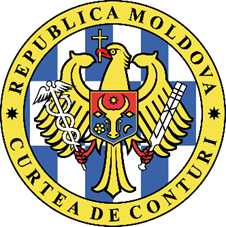 CURTEA DE CONTURI A REPUBLICII MOLDOVARAPORTULauditului asupra conformității procesului bugetar și gestionării patrimoniului public la unitatea administrativ-teritorială or. IaloveniChișinău 2020LISTA ACRONIMELORI. SINTEZARaportul de audit este destinat:Parlamentului și Guvernului Republicii Moldova – pentru informare, luare de atitudine și utilizare a informațiilor la luarea deciziilor/inițiativelor aferente politicilor statului în domeniul veniturilor și cheltuielilor bugetelor locale; Serviciului Fiscal de Stat – pentru informare, luare de atitudine și utilizare a informațiilor la asigurarea încasării depline a impozitelor și taxelor locale; AAPL Ialoveni, ca autorități care aprobă și execută bugetul și gestionează patrimoniul public – pentru informare și utilizarea informațiilor în scopul conformării la prevederile legale; societății civile, altor părți interesate.Obiectivul prezentei misiuni de audit a constat în evaluarea conformității gestionării resurselor financiare publice și a patrimoniului public de către entitatea auditată în raport cu criteriile regulamentare de ordin legal.Generalizând constatările și concluziile formulate în procesul de audit, auditul prezintă rezumatul acestora prin prisma neconformităților identificate. Astfel, analizând modul cum au fost gestionate veniturile și cheltuielile or.Ialoveni aferente exercițiului bugetar pentru anul 2019, auditul a stabilit un șir de abateri și iregularități admise în procesul bugetar și în gestiunea patrimoniului public, care se exprimă prin: rapoartele financiare, întocmite pentru anul 2019, nu prezintă o imagine fidelă a situațiilor financiare aferente activității Primăriei or. Ialoveni, ca urmare a lipsei unei reacții adecvate și prompte a reprezentanților AAPL la rezultatele misiunilor de audit precedente ale CCRM;  caracterul interpretabil și neunivoc al cadrului normativ care reglementează relațiile dintre APL  și agenții economici  a generat situații când Primăria a ratat venituri din locațiunea bunurilor imobile, arenda terenurilor;neidentificarea de către APL a impozitelor și taxelor și, respectiv, neacumularea veniturilor în bugetul local în sumă totală estimată de până la 1,1 mil. lei;rapoartele generate de SIA „Cadastrul Fiscal” nu conțin informații suficiente pentru verificarea calculelor, existând divergențe și între informațiile privind calculul impozitului pe bunurile imobiliare prezentate în rapoartele CF1 și CF3 atât la calcul, cât și la achitări în mărime de 3,6 mii lei și, respectiv, 16,2 mii lei;datele aferente contului 113240 „Impozitul pe bunuri imobiliare achitate de către persoanele fizice”, prezentate în extrasul SFS „Informația privind sumele calculate, stinse (achitate) și restante aferente clasificației veniturilor bugetare” (Forma CC10CV) și datele prezentate în Raportul „Informație cu privire la achitarea impozitelor pe bunuri imobiliare” (Forma CF-1) nu corespund cu 1372,7 mii lei la sumele calculate și cu 10,7 mii lei la sumele achitate;conlucrarea între Serviciul Fiscal de Stat și Primăria or.Ialoveni în partea ce ține de administrarea fiscală și impunerea contribuabilului la plata taxei pentru unitățile comerciale și/sau de prestări servicii (114418), nu a fost una de rezultat, nefiind inițiate activități comune cu APL pentru menținerea colaborării bilaterale în domeniul fiscal și ajustarea disciplinei fiscale a contribuabililor, deși Primăria prezintă informații SFS cu privire la obiectul și subiectul acestei taxe  administrate de către Serviciul Fiscal de Stat;nestabilirea și neachitarea de către agentul economic a redevenței la nivelul uzurii anuale a infrastructurii tehnico-edilitare aferente serviciului public de alimentare cu apă și de canalizare și a transferului redevenței în Fondul de dezvoltare.Managementul cheltuielilor efectuate din bugetele UAT nu a asigurat respectarea normelor legale, astfel fiind admise o serie de nereguli și abateri de la cadrul regulator:nerespectarea prevederilor legale la executarea cheltuielilor pentru retribuirea muncii, ceea ce a condiționat efectuarea plăților neregulamentare la acest capitol în sumă de 49,6 mii lei;nerespectarea prevederilor legale în procesul achizițiilor publice etc.      Activitatea neconformă a factorilor de decizie din cadrul APL în vederea asigurării regularității și legalității administrării patrimoniului public, managementul necorespunzător al gestionării acestuia, nerespectarea prevederilor legislației în vigoare și lipsa la APL a unui cadru de reglementare a modului de gestionare a patrimoniului public s-au soldat cu:neasigurarea înregistrării regulamentare în Registrul bunurilor imobile a terenurilor proprietate publică locală;neînregistrarea și necontabilizarea corespunzătoare a patrimoniului proprietate publică transmis în gestiune ÎM de către Consiliul orășenesc, în valoare de circa 8,9 mil.lei, precum și a încăperilor cu suprafața totală de 266,5 m2;neasigurarea evidenței conforme a conductelor de gaz și a rețelelor de apă;gestionarea și evidența neconformă a fondului funciar public, ca urmare venitul ratat în anul 2019 a constituit circa 2,04 mii lei; necontabilizarea tranzacțiilor de arendă a terenurilor proprietate publică.Analiza datelor din Anexa nr.3 denotă că în anul 2019 gradul de realizare a veniturilor față de planul aprobat și rectificat a variat la mai multe conturi de venit. La aprobarea bugetului s-au subestimat unele surse de venit bugetar, la 7 categorii de impozite și taxe în sumă totală de circa 1302,1 mii lei, iar la 2 categorii de impozite și taxe s-au supraestimat unele surse de venit bugetar cu circa 688,9 mii lei, de asemenea, nu s-au estimat și nu s-au aprobat 3 surse de venit ale căror încasări au constituit în anul 2019 suma de 343,23 mii lei;informația cu privire la baza impozabilă pentru unele taxe locale nu a conținut date veridice cu privire la subiectul și obiectul impunerii și nu a fost actualizată de către Serviciul economico-financiar al Primăriei, fiind constatate discrepanțe la încasarea veniturilor (pct.4.2., pct.4.3.); planificarea nerealistă a cheltuielilor aferente transferurilor cu destinație specială a determinat admiterea unor abateri de la cadrul legal în vigoare aferente raporturilor interbugetare, condiționând transferuri suplimentare din bugetul de stat în sumă de 0,41 mil. lei. (pct4.6); au fost acordate ajutoare materiale din fondul de rezervă persoanelor fizice în sumă de 25,8 mii lei, pentru care nu au fost justificate situațiile de risc social sau de dificultate/vulnerabilitate (pct. 4.13.); au fost identificate unele abateri de la prevederile legale aferente proceselor de planificare a achizițiilor publice, de calculare a valorii estimate la achiziția bunurilor, serviciilor și lucrărilor de reparație și, respectiv, de organizare a procedurii de achiziție publică (pct. 4.10.); s-a admis divizarea valorii estimate a lucrărilor de reparație a drumurilor pe contracte de achiziție separată (de valoare mică), nefiind aplicate principiul valorii estimate cumulative a tuturor obiectelor/loturilor din componența lucrărilor și procedura de achiziție unică prin cererea ofertelor de prețuri – 2763,19 mii lei (valoarea estimată) (pct.4.10.);nu s-a asigurat încasarea veniturilor de la arenda terenurilor proprietate publică aferente obiectivelor privatizate sau întreprinderilor și obiectivelor private, cu suprafața totală de 9,78 ha, în sumă de la circa 76,78 mii lei până la circa 1 009,93 mii lei;nu s-au înregistrat drepturile de proprietate asupra clădirilor în sumă de 12,6 mil. lei;datele din RBI denotă că, din totalul de 3164, 64 ha de terenuri ale or.Ialoveni, sunt înregistrate drepturile doar pentru 2420,78 ha (11979 terenuri);lipsa informațiilor privind apartamentele neprivatizate pe teritoriul UAT determină necolectarea mijloacelor financiare în bugetul local de la privatizarea și locațiunea acestor apartamente;donațiile din surse externe, deși au fost exclusiv folosite pentru implementarea proiectului conform acordului, suma neutilizată de 137,43 mii lei conform pct.7 și pct.8 ale acordului de finanțare trebuia returnată, astfel apărând riscul ca APL Ialoveni să fie implicată într-un litigiu pentru nerespectarea acordului de cooperare și finanțare din surse externe. Iregularitățile constatate sunt rezultatul imprudenței și indisciplinei admise de către factorii responsabili de utilizarea banilor publici și de gestionarea patrimoniului public local, precum și al ineficienței controlului intern la APL. Îndeosebi se menționează situația precară din cadrul procesului de achiziționare a bunurilor, lucrărilor și serviciilor, sistemul de control intern managerial neasigurând în măsură deplină publicitatea și transparența procedurilor de achiziții publice, dar și tratamentul egal, imparțial și nediscriminatoriu în privința tuturor ofertanților și operatorilor economici.II. PREZENTARE GENERALĂDomeniul de activitate al entității auditateOr. Ialoveni este o unitate administrativ-teritorială de nivelul I, suprafața totală a orașului este de 31,65 km pătrați. Populația orașului constituie 15041 de oameni.Din bugetul local sunt finanțate 8 entități cu un efectiv de personal de 268 de unități. De asemenea, UAT este fondator a 4 Î.M. Patrimoniul gestionat de UAT la 31.12.2019 a constituit 84,67 mil. lei.În temeiul Legii privind administrația publică locală (nr. 436-XVI din 28.12.2006), autoritățile publice locale se bucură de autonomie financiară, adoptă bugetul lor propriu, care este independent și separat de bugetul de stat, sunt persoane juridice de drept public și dispun de un patrimoniu distinct de cel al statului și al altor UAT. Subiecții prin care UAT își realizează autonomia locală sunt consiliile locale, ca autorități deliberative, și primarii, ca autorități executive.  Responsabili de elaborarea și executarea bugetului orașului Ialoveni și gestiunea patrimoniului public au fost:1. Consiliul local, care aprobă bugetul, modul de utilizare a Fondului de rezervă, precum și a fondurilor speciale, împrumuturile și contul de încheiere a exercițiului bugetar; operează modificări în buget, pune în aplicare și modifică impozitele și taxele locale; administrează, concesionează, dă în arendă ori în locațiune bunurile domeniului public și ale celui privat ale UAT etc.; 2. Primarul, care asigură executarea deciziilor Consiliului local, elaborarea proiectului de buget pe următorul an bugetar și a contului de încheiere a exercițiului bugetar și le prezintă, spre aprobare, Consiliului local; exercită funcția de ordonator principal de buget; verifică încasarea și cheltuirea mijloacelor de la buget și informează Consiliul local despre situația existentă; răspunde de inventarierea și administrarea bunurilor domeniului public și celui privat ale UAT; conduce, coordonează și controlează activitatea serviciilor publice locale; conduce și controlează activitatea șefilor de subdiviziuni, de servicii, de întreprinderi municipale din subordine; organizarea și ținerea la zi a contabilității și prezentarea în termen a bilanțurilor, dărilor de seamă contabile și a conturilor de execuție a bugetului etc.;3. Executorii (ordonatorii) secundari de buget (conducătorii instituțiilor), care sunt responsabili de elaborarea proiectului de buget, oportunitatea și legalitatea angajării și utilizării alocațiilor bugetare în limita și cu destinația aprobate în buget, integritatea bunurilor aflate în administrare.Sumarul executării bugetului Primăriei or.Ialoveni pentru anul 2019 Bugetul orașului Ialoveni pe anul 2019 a fost aprobat în prima și în a doua lectură la 29.11.2018, la partea de venituri și la partea de cheltuieli – în sumă de 32932,8 mii lei (inclusiv transferuri de la bugetul de stat de 21951,7 mii lei). Ca urmare a rectificărilor efectuate pe parcursul anului 2019, partea de venituri și de cheltuieli au fost precizate în sumă de 47029,20 mii lei (inclusiv transferurile de la bugetul de stat - 26385,8  mii lei). Bugetul or.Ialoveni a fost executat la partea de venituri în sumă de 45617,4 mii lei și a constituit 97,0 la sută din volumul alocațiilor precizate, și la partea de cheltuieli - în sumă de 44934,3 mii lei, ori 92,5 la sută.În anul 2019, gradul de realizare a veniturilor față de planul aprobat și rectificat a variat de la 96,99% până la 138,52 % și a cheltuielilor de la94,42% până la 120,60 %.Tabel:Realizarea veniturilor III. SFERA ȘI ABORDAREA AUDITULUI Misiunea de audit a fost desfășurată în temeiul prevederilor art.31 și art.32 din Legea privind organizarea și funcționarea Curții de Conturi a Republicii Moldova și în conformitate cu Programul activității de audit a Curții de Conturi, având drept scop oferirea asigurării rezonabile asupra conformității procesului bugetar și gestionării patrimoniului public la UAT or.Ialoveni în anul 2019.În contextul realizării scopului misiunii de audit, au fost determinate următoarele obiective specifice:Obiectivul I: A identificat, a evaluat și a colectat UAT veniturile bugetare în conformitate cu cadrul legal și cel regulator aferente? Obiectivul II: A justificat UAT angajarea și gestionarea cheltuielilor potrivit cadrului regulator? Obiectivul III: A înregistrat, a administrat și a gestionat UAT în mod corespunzător patrimoniul public?Activitățile de audit au fost ghidate de Standardele Internaționale ale Instituțiilor Supreme de Audit ISSAI 100, ISSAI 400, precum și ISSAI 4000.		Responsabilitatea echipei de audit a constat în colectarea unor probe de audit suficiente, pertinente și fiabile, care ar permite susținerea și justificarea constatărilor și concluziilor de audit referitor la conformitatea procesului bugetar și gestionării patrimoniului public de către UAT or.Ialoveni în anul 2019.Auditorii au fost independenți față de entitățile în cadrul cărora au colectat probele de audit și au îndeplinit responsabilitățile de etică în conformitate cu cerințele Codului etic al Curții de Conturi. Probele de audit obținute sunt suficiente și adecvate spre a furniza o bază pentru formularea concluziilor în cadrul prezentei misiuni de audit. Metodologia de audit a constat din acțiuni de colectare a probelor la fața locului și la distanță în cadrul AAPL din or.Ialoveni, prin observări la fața locului, intervievări, confirmări. Auditul la distanță a fost condiționat de restricțiile impuse de situația de urgență epidemiologică stabilită.Criteriile de auditDrept surse ale criteriilor de audit au servit actele normative care reglementează întocmirea statelor de personal și salarizarea în sectorul bugetar (vezi Anexa nr.1 la Raportul de audit). IV. CONSTATĂRIObiectivul I: A identificat, a evaluat și a colectat UAT veniturile bugetare în conformitate cu cadrul legal și cel regulator aferente? APL nu a realizat măsuri sistemice în materie de identificare, evaluare și monitorizare a potențialului economico-financiar și, respectiv, nu a asigurat fundamentarea la justa valoare a bazei de impozitare. În consecință, s-a constatat că indicii fiscal-bugetari nu întrunesc plenitudinea și încrederea de rigoare și nu asigură stabilitatea bugetului UAT. Contrar prevederilor legale, APL nu a organizat într-o manieră eficientă lucrul de elaborare a proiectului bugetului, precum și nu a asigurat evaluarea credibilă și economic fundamentată a veniturilor bugetare, inclusiv prin analiza surselor de venituri ale UAT de nivelul I. Această situație a generat subestimări la unele categorii de venituri bugetare, în sumă de minimum 1,3 mil. lei. Prin examinarea documentației ce ține de elaborarea și aprobarea veniturilor bugetare, au fost constatate următoarele situații.	Autoritatea executivă (primarul) nu s-a conformat întocmai prevederilor art.33 din Legea nr.397-XV din 16.10.2013, nefiind asigurată buna desfășurare a procesului de elaborare și aprobare a bugetului local și, în cazul unor componente de venituri, corectitudinea și veridicitatea datelor, ale indicilor și ale altor informații în baza cărora a fost elaborat bugetul unității administrativ-teritoriale or.Ialoveni. Existența neconformităților care au ținut de procesul de elaborare și aprobare a bugetului local, cu excepția voinței și competențelor profesionale ale specialiștilor Primăriei care au participat la procesul bugetar, a fost determinată de insuficiența controlului intern general și de neimplementarea, conform prevederilor Legii nr.229 din 23.09.2010, a sistemului de Control Intern Managerial la nivel de entitate și procese operaționale de bază. 	Serviciul economico-financiar al primăriei, pentru unele componente de venituri fiscale și nefiscale, nu a asigurat conform prevederilor legale estimarea și aprobarea sursei de venit bugetar și/sau anexarea la proiectul bugetului local a argumentărilor de rigoare documentate privind estimările efectuate - analiza și calcularea bazei impozabile/sursei de venit și analiza și punerea în calcul a unor indicatori comparabili și/sau factori nespecifici. Drept urmare, s-a admis neaprobarea unor surse de venit, subestimarea sau supraestimarea unor venituri bugetare, situații care au fost supuse remedierii deja la etapa de precizare a bugetului local, în a II-a jumătate a anului de gestiune. Totodată, aprobarea incorectă a veniturilor bugetare subminează în mod tangențial activitatea de achiziții publice, și anume: oportunitatea și realitatea planificării unor cheltuieli în bază de contracte; impunerea divizării forțate a achizițiilor prin mai multe proceduri aplicate pentru același gen sau grup de marfă; imposibilitatea executării unor contracte și rezilierea lor. În acest context, se relevă următoarele situații care au ținut de conformitatea procesului de elaborare și aprobare a bugetului local: - nu s-au anexat argumentările de rigoare documentate privind estimările efectuate pentru 4 surse de venit ( 113210, 113230, 113110 și 113130);- conlucrarea între Serviciul Fiscal de Stat și Primăria or.Ialoveni, în partea ce ține de administrarea fiscală și impunerea contribuabilului la plata taxei pentru unitățile comerciale și/sau de prestări servicii (114418), nu a fost una de rezultat, nefiind inițiate activități comune cu APL pentru menținerea colaborării în domeniul fiscal și asigurarea disciplinei fiscale a contribuabilului, deși Primăria prezintă informații SFS privind obiectul și subiectul impunerii taxei date, aceasta este administrată de către serviciul fiscal.Neregulile admise în procesul de evaluare și administrare a veniturilor bugetare, precum și nivelul semnificativ al restanțelor față de bugetele UAT reduc capacitatea APL în materie de extindere a bazei de venituri proprii, precum și limitează posibilitatea acestora de a finanța cheltuielile de interes public. 4.1. Procesul de prognoză și planificare a veniturilor proprii necesită ajustări de fond.Conform cadrului regulator existent, UAT dispun de autonomie financiară și, respectiv, își elaborează și își aprobă propriul buget anual în limita resurselor disponibile. Activitatea de elaborare și aprobare a bugetului local este reglementată prin prevederile Legii nr.397-XV din 16.10.2003, Legii nr.181 din 25.07.2014 și Setului metodologic privind elaborarea, aprobarea și modificarea bugetului. Activitatea de raportare a executării bugetului este reglementată prin Ordinul ministrului Finanțelor nr.164 in 30.12.2016.Verificările la componenta dată relevă că APL nu și-a exercitat corespunzător atribuțiile respective, în unele cazuri fiind admisă estimarea incorectă a părții de venituri a bugetului UAT. În acest context, se menționează că metodologia de estimare a bazei de impozitare este una neclară, netransparentă și, în unele cazuri, lipsită de suport în materie de date de referință; baza de date a Cadastrului funciar nu a fost actualizată și ajustată situației la zi; informațiile SFS nu oferă date relevante privind indicatorii de venituri; APL nu și-a constituit procedurile de fond, pentru o prognoză și o planificare argumentată: nu sunt elaborate și standardizate proceduri argumentate și procese de lucru aferente elaborării prognozei bugetare; lipsește un sistem de comunicare cu agenții economici care contribuie semnificativ la formarea bugetului UAT; proiectele de buget prezentate spre examinare nu sunt susținute de probe, nu sunt coordonate cu SFS și cu organul cadastral respectiv; menținerea unui sistem insuficient de control intern managerial la entitățile publice, care ar responsabiliza părțile implicate în aceste procese.Generalizând cele expuse, se menționează că lipsa unei informații exhaustive și credibile referitor la unele din principalele componente ale bazei de impozitare (fondul de salarizare, valoarea estimată a bunurilor imobile, datele de fond privind obiectele de impozitare cu taxele locale) la APL, precum și disfuncționalitatea reglementărilor existente în domeniu au dus la prognozarea defectuoasă a veniturilor bugetare. 4.2.  Planificarea nerealistă a veniturilor ce provin din impozitele pe proprietate, determinată de lipsa informațiilor credibile aferente valorii bazei impozabile a impozitului pe bunurile imobiliare (evaluate și neevaluate în scopuri fiscale) și a celei scutite de impozitare, a condiționat acumularea veniturilor în sumă de 2,6 mil. lei față de cele planificate în sumă de 2,4 mil. lei. Situația este cauzată de lipsa în prezent a unei baze de date unice și complete privind bunurile imobile, indiferent de proprietarii acestora (persoane fizice sau juridice, de drept public sau privat), precum și de nesolicitarea de către SFS de la agenții economici a identificării tuturor obiectelor impunerii (codul cadastral, valoarea estimată, cota impozitului utilizată, suprafața, valoarea contabilă a bunului imobil). Ca urmare, SFS și APL nu pot asigura monitoringul informației pentru fiecare subiect și obiect al impunerii cu impozitul pe bunurile imobiliare, prin confruntarea acestor date cu informația din Sistemul informațional automatizat „Cadastrul Fiscal” (în continuare – SIA „Cadastrul Fiscal”) și Registrul bunurilor imobile (în continuare – RBI). Rapoartele generate de SIA „Cadastrul Fiscal” nu conțin informații suficiente pentru verificarea calculelor pe fiecare bun imobil (cota impozitului etc.). Totodată, există divergențe și între informațiile privind impozitul pe bunurile imobiliare prezentate în rapoartele CF1 și CF3 atât la calcul, cât și la achitări în mărime de 3,6 mii lei și, respectiv, de 16,2 mii lei. De asemenea, datele aferente contului 113240 „Impozitul pe bunuri imobiliare achitate de către persoanele fizice”, prezentat în extrasul SFS „Informația privind sumele calculate, stinse (achitate) și restante aferente clasificației veniturilor bugetare” (Forma CC10CV) și datele prezentate în Raportul „Informație cu privire la achitarea impozitelor pe bunuri imobiliare” (Forma CF-1) nu corespund cu 1372,7 mii lei la sumele calculate și cu 10,7 mii lei la sumele achitate. Conform datelor din Forma FD-044, valoarea încasărilor la acest impozit constituie 1 374,8 mii lei și nu coincide cu datele reflectate în Forma CC10CV (1376, 4 mii lei) cu 1,6 mii lei.SIA „Contul Curent” al SFS nu permite divizarea soldurilor, calculelor și încasării veniturilor din impozite și taxe după nivelul bugetului local (nivelul I și nivelul II), informația respectivă fiind comună. Conform raportului CF2 din SIA „Cadastrul Fiscal”, în anul 2019 nu au fost incluse în calculul impozitului pe bunurile imobiliare 4 bunuri cu valoarea estimată de 1,16 mil.lei, impozitul minim ratat de Primăria Ialoveni fiind de 5,8 mii lei. Până în prezent, organul central de specialitate al administrației publice în domeniul construcțiilor nu a elaborat metoda de determinare a gradului de finalizare a construcției, respectiv, a bunurilor imobiliare aflate la etapa de finalizare de 50% și mai mult, rămase nefinalizate timp de 3 ani după începutul lucrărilor de construcție. Aceste construcții nu sunt înregistrate în RBI și nu sunt evaluate în scopul impozitării, ceea ce contribuie la ratarea veniturilor de către APL. Primăria or. Ialoveni a identificat cel puțin 22 de cazuri în care populația deține și utilizează bunuri imobiliare (construcții, case de locuit etc.) care nu au fost date în exploatare și, respectiv, contrar prevederilor art.278 din Codul fiscal, nu au fost supuse impozitării. APL Ialoveni nu au întreprins măsuri pentru încasarea veniturilor cuvenite. APL nu au manifestat preocupare suficientă la estimarea veridică și concludentă a veniturilor din proprietate. Impozitul funciar și impozitul pe bunurile imobiliare sunt impozite relativ stabile, a căror mărime depinde de plenitudinea informațiilor privind obiectele și subiectele impunerii. În conformitate cu prevederile art. 156 alin.(2) și art. 158 lit. b) din Codul fiscal, Serviciul de colectare a impozitelor și taxelor locale (SCITL) este obligat să țină evidența contribuabililor – persoane fizice (cetățeni) și gospodăriilor țărănești (de fermier), a obligațiunilor lor fiscale, inclusiv a restanțelor. Totodată, potrivit prevederilor regulamentare, evidența impozitului funciar și a impozitului pe bunurile imobiliare pentru fiecare contribuabil în parte se ține în Registrul de evidență a contribuabililor, dar poate fi asigurată și electronic, în modul stabilit de către SFS. De fapt, SCITL din cadrul primăriilor supuse auditării țin evidența contribuabililor și a obligațiilor fiscale ale acestora utilizând SIA „Cadastrul fiscal”. De menționat că, în conformitate cu prevederile art. 287 din Codul fiscal, Serviciul Fiscal de Stat, în baza datelor prezentate de organele cadastrale, organizează ținerea cadastrului fiscal și monitoringul informației privind fiecare subiect și obiect al impunerii, stabilind forma și metodele de ținere a cadastrului fiscal, de eliberare a informației pe care o conține.4.3. Deși prevederile legale obligă executorii (ordonatorii) principali de buget (în cazul dat, autoritățile executive locale) să fie responsabili de încasarea veniturilor, sarcinile de încasare și de administrare a veniturilor pe parcursul perioadei auditate, inclusiv a plăților nefiscale, au fost îndeplinite de către SFS. Această situație este justificată prin prevederile cadrului normativ existent, cu excepția a cinci tipuri de impozite și taxe, administrate de Serviciul de colectare a impozitelor și taxelor locale  din cadrul primăriilor. Chiar dacă legislația fiscală prevede că SFS exercită controlul asupra modului în care APL execută atribuțiile stabilite, în realitate SFS deține controlul integral asupra administrării acestor taxe. 		Totodată, auditul a constatat că atât SFS, cât și SCITL nu asigură o evidență analitică conformă a soldurilor creanțelor și datoriilor, calculelor și achitărilor aferente impozitelor și taxelor locale. Astfel, SFS nu a asigurat introducerea în sistemul său informațional a calculelor pentru 8 tipuri de impozite, taxe și plăți, veniturile de la care s-au încasat în bugetul or. Ialoveni. Ca urmare, acesta, la sfârșitul anului, anulează soldurile acumulate pentru aceste tipuri de venituri. De asemenea, modul de calculare a soldurilor nu corespunde principiilor contabile, valoarea soldului final nefiind egală cu cea a soldului inițial, plus calculările și minus achitările.Se relevă că ASP și AAPL nu dețin informații privind totalitatea și valoarea bunurilor imobile amplasate pe teritoriul UAT, inclusiv a celor neînregistrate în Registrul bunurilor imobile. Prin urmare, ca rezultat al contrapunerii datelor din SIA „Cadastrul fiscal” privind valoarea bunurilor imobiliare (la situația din 01.01.2020) cu valoarea bunurilor imobile utilizată la prognozarea impozitului pe bunurile imobiliare (cap.113.) pentru anul 2019, s-a constatat subevaluarea impozitelor din sursa menționată cu 188,3 mii lei.4.4. Planificarea neconformă și administrarea ineficientă a veniturilor provenite din taxele locale a lipsit bugetul UAT de venituri în mărimi semnificative. Cota de impozitare la Taxa pentru unitățile comerciale și/sau de prestări servicii s-a stabilit de către APL în funcție de activitățile desfășurate de către agenții economici conform Clasificatorului Activităților din Economia Moldovei, aprobat prin Legea nr.231 din 23.09.2010. Conform prevederilor art.293 alin.(5) din Codul fiscal, taxa pentru unitățile comerciale și/sau de prestări servicii se calculează din ziua indicată de către autoritatea administrației publice locale în autorizațiile/notificările/ coordonările corespunzătoare, eliberate de către aceasta, și până în ziua în care termenul de valabilitate a autorizațiilor/notificărilor/coordonărilor a expirat sau acestea au fost suspendate, anulate, retrase în modul stabilit de legislația în vigoare. Taxa pentru unitățile comerciale și/sau de prestări servicii de deservire socială are două aspecte: fiscal (ca rezultat al încasării căreia se formează veniturile bugetare) și regulator (implementarea politicilor de reglementare a activităților comerciale și de prestări servicii). Dacă în aspect fiscal există reglementări în legislația fiscală, atunci în aspect regulator, reglementările urmează a fi elaborate de AAPL, dar la momentul actual lipsesc. Mărimea taxei pentru fiecare categorie de unitate comercială și/sau de prestări servicii de deservire socială s-a stabilit în lipsa unei fundamentări corespunzătoare, precum și a unei metodologii bazate pe: principiul de egalitate, criterii unice de evaluare a activității comerciale a agenților economici, veniturile realizate din această activitate, posibilitatea eschivării de la impozitare, necesitățile populației etc.                          Unitățile comerciale care activează pe teritoriul localităților sau prestează servicii de deservire socială achită o anumită taxă în funcție de tipul de activitate pe care o desfășoară, în conformitate cu prevederile art. 290 lit.(e) din Codul fiscal. Potrivit prevederilor art.6 alin.(1) din Legea nr.231 din 23.09.2010, APL dispun de atribuții privind evidența notificărilor de funcționare pentru unitățile ce comercializează produse și servicii, precum și privind executarea controlului asupra respectării de către acestea a regulilor de comercializare.Estimarea veniturilor din taxa pentru unitățile comerciale și/sau de prestări servicii de deservire socială se efectuează de către primăria Ialoveni reieșind din veniturile încasate în anii precedenți, deși urma a fi efectuată reieșind din suprafața unităților de comerț existente (pe fiecare tip în parte) și din taxa stabilită de CO. Situația se explică prin faptul că APL Ialoveni ține evidența doar a notificărilor de comerț și prestări servicii, restul informației nu este generalizată. Astfel, din veniturile aprobate de UAT, s-a constatat subestimarea veniturilor din sursa respectivă cu suma de 487,0 mii lei.Primăria Ialoveni nu asigură o evidență completă și relevantă a informațiilor cu privire la eliberarea notificărilor și ținerea evidenței rețelei de comerț; nu face posibilă prezentarea unei informații veridice pentru perioadele anterioare; nu permite analiza posibilității privind existența pe aceeași adresă (suprafață/unitate de comerț) a notificării eliberate unui alt agent economic (inclusiv expirată sau neprelungită); nu permite sistematizarea informațiilor după anumite criterii (codul fiscal, denumirea agentului economic, tipul agentului economic sau obiectului comercial, adresa) etc. Conform prevederilor Codului fiscal, încasarea și gestionarea veniturilor din această taxă se efectuează de către SFS în baza datelor prezentate de către primărie și dărilor de seamă fiscale prezentate de către contribuabili. Conlucrarea dintre SFS și Primăria Ialoveni se limitează doar la informarea reciprocă: Primăria informează SFS despre numărul notificărilor valabile (eliberate, prelungite, anulate), iar SFS, la rândul său, informează Primăria privind volumul încasărilor din taxa pentru unitățile comerciale.Deoarece datele pe care Primăria le prezintă SFS nu conțin informații cu privire la suma care urmează a fi achitată de către fiecare agent economic în parte, există riscul că agentul economic nu va estima corect și/sau nu va achita complet suma necesară, ceea ce va determina neacumularea veniturilor respective în bugetul local. La acordarea și prelungirea notificărilor, Primăria, motivând lipsa de competențe, nu verifică plenitudinea declarării și achitării taxei, chiar dacă anual recepționează doar circa 96 de notificări. Ca urmare, se relevă un sistem ineficient de administrare a acestei taxe, ceea ce duce, în final, la neacumularea veniturilor respective în bugetul local.Serviciul economico-financiar al Primăriei nu a anexat la proiectul bugetului local argumentările de rigoare privind estimările efectuate: analiza bazei impozabile la acest tip de impozit; examinarea și analiza unor indicatori comparabili și/sau factorii nespecifici.De asemenea, veniturile din taxa pentru amenajarea teritoriului au fost estimate în lipsa datelor privind numărul mediu scriptic trimestrial al salariaților și/sau fondatorilor întreprinderilor, ceea ce a condiționat subestimarea acestora în anul 2019 cu 189,5 mii lei. (Vezi Anexa nr.5)Lipsa informațiilor depline și conforme aferente valorii estimate a bunurilor imobile pasibile impozitării, precum și a informațiilor privind baza de calcul a taxelor locale a condiționat limitarea auditului în determinarea plenitudinii încasării veniturilor bugetului local.4.5. Stabilirea și achitarea de către agentul economic a redevenței la nivelul uzurii anuale a infrastructurii tehnico-edilitare aferente serviciului public de alimentare cu apă și de canalizare și transferul redevenței în Fondul de dezvoltare.Metodologia de determinare, aprobare și aplicare a tarifelor pentru serviciul public de alimentare cu apă, de canalizare și epurare a apelor uzate, aprobată de ANRE, în vigoare din 21.02.2020, s-a bazat pe explicațiile oferite de Ministerul Finanțelor, conform cărora „obiectele infrastructurii tehnico-edilitare nu corespund criteriilor de recunoaștere ca imobilizări corporale, așadar, activele primite în gestiune delegată se reflectă, de către operator, în conturile extrabilanțiere la valoarea convenită de părți în contractul de delegare. Pentru dreptul de folosință a obiectivelor de infrastructură tehnico-edilitară operatorii vor plăti redevență. Astfel, potrivit prevederilor pct.37 din Metodologie, la determinarea tarifelor nu se includ: valorile mijloacelor fixe care sunt parte componentă a infrastructurii tehnico-edilitare a unităților administrativ-teritoriale, fiind bunuri de interes și folosință publică, și aparțin, prin natura lor sau potrivit Legii nr.303/2013 privind serviciul public de alimentare cu apă și de canalizare, domeniului public al unităților administrativ-teritoriale și sunt supuse regimului juridic al proprietății publice în conformitate cu Legea nr.29/2018 privind delimitarea proprietății publice; mijloacele fixe și imobilizările necorporale finanțate din donații, procurate din contul subvențiilor și alocațiilor acordate de către autoritățile administrației publice centrale și locale, transmise operatorului cu titlu gratuit sau în deservire tehnică (în cazul gestiunii delegate). Totodată, în contractul de delegare a gestiunii serviciului public de alimentare cu apă și de canalizare  AAPL nu a inclus prevederi privind achitarea de către S.A. a redevenței. De menționat că, potrivit cadrului legal, redevența poate fi vărsată în Fondul de dezvoltare destinat pentru înlocuirea infrastructurii tehnico-edilitare aferente serviciului public de alimentare cu apă și de canalizare. Ca urmare, apare situația în care, la ieșirea din uz a bunurilor, întreprinderile de apă-canal nu vor avea resurse pentru reconstrucția bunurilor primite în gestiune (în principal, a rețelelor de aprovizionare cu apă și de canalizare), povara respectivă urmând a fi iarăși asumată de către bugetul local sau de stat.	4.6. Pentru încasările de la prestarea serviciilor cu plată (plata părinților pentru grădiniță și pentru certificatele eliberate de primărie), serviciul economico-financiar al Primăriei nu a efectuat și nu a anexat la proiectul bugetului local calculele estimative pentru plata părinților, reieșind din datele zile/copil frecventate și plata pentru o zi de activitate a instituției, și calculele estimative pentru certificatele eliberate, reieșind din numărul și costul lor. Efectiv, serviciul economico-financiar al Primăriei a prognozat mărimea venitului de la prestarea serviciilor cu plată în sumă de 2225,0 mii lei, deși încasările efective în anul 2019 au constituit 1569,5 mii lei. Veniturile de la plata părinților pentru anul 2019 s-au planificat neargumentat de la numărul total de 159 454 zile/copil frecventate. Comparativ cu încasările anului 2018 (1419,9 mii lei), venitul aprobat în bugetul local pentru anul 2019 au fost supraestimat cu 805,1 mii lei.Plata părinților pentru alimentarea copiilor în instituțiile preșcolare depășește cheltuielile ce urmau a fi recuperate de la aceștia.  Pentru alimentația copiilor, Primăria în anul 2019 a înregistrat cheltuieli efective de 3470,2 mii lei, din care 2790,4 mii lei urmau a fi suportate din bugetul de stat și cel local. Deci, plata pentru alimentație ce urma a fi achitată de către părinți trebuia calculată în sumă de 679,8 mii lei, dar de fapt a constituit 746,3 mii lei, sau cu 66,5 mii lei mai mult.	Probele de audit acumulate denotă că, în anul 2019, personalul medical din Grădinița nr.1 „Andrieș”, Grădinița nr.3  și Grădinița nr.5 „Regina Maria” din or. Ialoveni nu a respectat la întocmirea meniurilor, pentru unele produse, cantitatea zilnică pentru un copil, care a fost micșorată, iar pentru altele – majorată. Această situația a cauzat și nerespectarea limitelor zilnice ale normelor financiare de cheltuieli efective.Pentru încasările de la plata pentru locațiunea bunurilor patrimoniului public”, serviciul economico-financiar al Primăriei nu a efectuat și nu a anexat la proiectul bugetului local calculele estimative în baza contractelor existente la momentul prognozării veniturilor bugetare. Efectiv, s-a prognozat mărimea încasărilor de la plata pentru locațiunea bunurilor patrimoniului public în sumă de 33,0 mii lei, deși încasările efective în anul 2018 au constituit 50,1 mii lei. De menționat că încasările efective în anul 2019 au constituit suma de 50,2 mii lei.4.7. Situațiile privind executarea cheltuielilor aferente veniturilor de la intrări gratuite (144 „Donații voluntare”)	În baza Acordului de cooperare din 01.12.2017, aprobat prin Decizia Consiliului local al orașului Ialoveni nr.02/03/18.04.2018, și Acordului adițional din 30.08.2019, s-a convenit finanțarea de către orașul Buftea, Județul Ilfov, România a proiectului „Dotarea orașului Ialoveni cu trenuleț rutier de agrement” cu suma de 2035,7 mii lei (100 mii euro). Donațiile primite au fost folosite exclusiv pentru implementarea proiectului, cu excepția sumei nefolosite de 137,43 mii lei, care conform pct. 7 și pct. 8 al acordului de finanțare trebuiau returnate. Astfel, apare riscul ca APL Ialoveni să fie implicată într-un litigiu pentru nerespectarea Acordului de cooperare și finanțare din surse externe.			4.8. Planificarea nerealistă a cheltuielilor aferente transferurilor cu destinație specială a determinat admiterea unor abateri de la cadrul legal în vigoare aferente raporturilor interbugetare, condiționând transferuri suplimentare din bugetul de stat în sumă de 0,41 mil. lei.Verificarea modului de utilizare de către primăria or. Ialoveni în anul 2019 a transferurilor curente din bugetul de stat pentru învățământul preșcolar (educația timpurie) denotă neutilizarea conform destinației a sumei de 0,41 mil. lei (în anul 2018 suma transferurilor neutilizate conform destinației constituia 1,27 mil. lei). Totodată, în anul 2019 pentru învățământul extrașcolar (Școala de Artă), transferurile alocate au fost insuficiente pentru acoperirea cheltuielilor curente cu suma de 0,27 mil. lei (pentru anul 2018 depășirea cheltuielilor față de transferurile efectuate a constituit 0,29 mil. lei). Această situație a fost favorizată de lipsa unei formule de alocare a transferurilor, propusă anual de Ministerul Educației, Culturii și Cercetării și aprobată de Guvern pentru învățământul preșcolar, special și complementar (extrașcolar), precum și de necorespunderea cu aceste prevederi a Normelor metodologice elaborate de Ministerul Finanțelor pentru planificarea bugetului. Urmărirea utilizării în timp real a transferurilor pentru învățământ este periclitată și de lipsa unor prevederi explicite în legea bugetului de stat privind valoarea transferurilor pentru fiecare categorie de învățământ și de alimentație.4.9. Mijloacele speciale ale școlilor de muzică, artă și artă plasticăVeniturile planificate pentru anul 2019 din instruirea elevilor în școlile de muzică, artă și artă plastică au fost diminuate ca urmare a neajustării în termen a taxelor de instruire. 	Conform pct.2 din Regulamentul privind modul de încasare a taxei pentru instruire în școlile de muzică, artă și artă plastică, aprobat prin HG nr.450 din 16.06.2011, „Mărimea taxei pentru instruire se determină de către direcția școlii și este aprobată de către autoritățile administrației publice locale de comun acord cu direcțiile/secțiile raionale și municipale de cultură. Cuantumul taxei se stabilește în mărime de 20 la sută din cheltuielile curente suportate de instituția în cauză în anul precedent. Diferența dintre cheltuielile anuale planificate și cele reale va fi suportată din contul și în limita alocațiilor bugetelor unităților administrativ-teritoriale”. 	Cheltuielile efective la întreținerea Școlii de arte în anul 2019 au constituit 5,11 mil. lei, fiind calculate taxe de instruire de 0,73 mil. lei, sau 14,3 % din totalul cheltuielilor, față de 1,02 mil. lei cât ar fi trebuit să constituie (cu 0,28 mil. lei mai mult), ceea ce a și determinat depășirea cheltuielilor față de transferurile efectuate din bugetul de stat.De menționat că taxele pentru instruire în școlile de muzică și de artă au fost stabilite 2 ani în urmă (Decizia nr. 04/34 din 17.09.2018) și până în prezent nu sunt modificate. Totodată, mărimea taxelor lunare de instruire (220 lei - 300 lei) nu este fundamentată, auditului nefiindu-i prezentate calculele în baza cărora aceste taxe au fost stabilite.De asemenea, APL nu a asigurat calcularea costului real de instruire a unui elev în școlile de muzică și de artă pentru fiecare tip de instruire, în calcul fiind luate doar cheltuielile de salarizare ale profesorilor. Totodată, auditul a constatat că în I jumătate a zilei școala nu este folosită, procesul de instruire efectuându-se preponderent în a II-a jumătate a zilei, iar din capacitatea școlii de 460 de copii, în anul 2019 au fost instruiți doar 365 de copii, ceea ce determină utilizarea ineficientă a infrastructurii existente și creșterea costului cheltuielilor de instruire.           Conform informațiilor prezentate, la contul (193111) „Transferuri curente primite cu destinație specială între bugetele locale de nivelul II și bugetele locale de nivelul I în cadrul unei unități administrativ-teritoriale” s-a precizat suma de 220,0 mii lei, însă s-au executat doar 20,0 mii lei, restul sumei de 200,0 mii lei (utilizate pentru întreținerea liniei de troleibuz ruta 36) a fost incorect reflectată la contul (193120) „Transferuri capitale primite cu destinație specială între bugetele locale de nivelul II și bugetele locale de nivelul I în cadrul unei unități administrativ-teritoriale”. Obiectivul II: A justificat UAT angajarea și gestionarea cheltuielilor potrivit cadrului regulator?4.10. Managementul achizițiilor publice   Managementul achizițiilor publice din cadrul entităților auditate este unul necorespunzător și necesită îmbunătățiri esențiale. Totodată, auditul menționează că achizițiile publice au fost efectuate de către entitățile auditate cu unele abateri de la legislația în vigoare, care se exprimă prin:planificarea defectuoasă a procedurilor de achiziții publice 	Potrivit art.13 și art.14 alin.(1) din Legea nr. 131 din 03.07.2015, atribuțiile autorității contractante de achiziție de bunuri, lucrări și servicii urmează a fi exercitate de către Grupul de lucru pentru achizițiile publice, creat special în acest scop din funcționari și specialiști cu experiență profesională în domeniul achizițiilor publice, în limitele personalului scriptic al autorității contractante. Călăuzindu-se de prevederile sus-menționate, entitatea auditată a creat, prin Dispoziția nr. 63 din 18 aprilie 2016, grupul de lucru pentru achiziții publice (în continuare – GL) în componență de 5 membri, dintre care 4 membri cu drept de vot și 1 secretar al GL. De asemenea, au fost stabilite și 3 persoane de rezervă ale GL. Sursa: Dispozițiile APL or. Ialoveni cu privire la crearea componenței grupului de lucru privind achizițiile publice până la situația din 31.12.2019.Analizând modul de repartizare a atribuțiilor și obligațiilor autorității contractante în cadrul GL, auditul a stabilit că prevederile art. 18 din HG nr.667 din 27.05.2016 au fost ignorate cu desăvârșire, nefiind stabilite atribuțiile și obligațiile fiecărui membru al GL la planificarea și realizarea achizițiilor publice.Cu privire la planificarea procedurilor de achiziții publice      Potrivit prevederilor art.4 alin.(22) și art. 15 alin.(1) lit. a) din Legea nr. 131 din 03.07.2015, GL urmează să asigure planificarea tuturor contractelor de achiziții publice în conformitate cu prevederile HG nr.1419 din 28.12.2016, conformându-se în special aspectelor ce țin de elaborarea, aprobarea și publicarea Planurilor anuale și trimestriale de achiziții publice și anunțului de intenție. În acest context, auditul relevă următoarele.Analizând arhiva Buletinelor achizițiilor publice (https://tender.gov.md), auditul a stabilit că anunțul de intenție pentru anul 2019 nu a fost elaborat și publicat în BAP. Astfel, auditul constată că prevederile pct. 2 din Regulamentul aprobat prin HG nr.1419 din 28.12.2016, care reglementează necesitatea de a publica anunțul de intenție în BAP în termen de 30 de zile de la data aprobării bugetului autorității contractante, nu au fost respectate.Analizând modul cum au fost aprobate și publicate Planurile anuale și trimestriale de achiziții publice, auditul a stabilit abateri de la prevederile pct. 18 din Regulamentul aprobat prin HG nr. 1419 din 28.12.2016, care stabilește necesitatea pentru autoritatea contractantă de a publica pe pagina sa web Planul anual de achiziții publice în termen de 15 zile de la aprobarea acestuia sau în termen de 5 zile de la modificarea acestuia. Primăria or. Ialoveni nu a asigurat publicarea Planului anual de achiziții publice pentru anul 2019 pe pagina web a instituției (www.ialoveni.md). De menționat că aceasta nu practică elaborarea Planurilor trimestriale și modificarea Planurilor aprobate în cazul identificării unor noi resurse financiare. Conform explicațiilor specialistului pe planificare, nu se reușește de a publica informațiile din cauza volumului mare de lucru. Analizând conținutul planurilor anuale de achiziții publice aprobate de către Primăria or. Ialoveni pentru anul 2019, auditul a stabilit că la elaborarea acestora nu au fost respectate în totalitate modelele-tip specificate în Anexele nr.1 și nr.2 la HG nr.1419 din 28.12.2016, lipsind informațiile cu privire la CPV – vocabularul comun pentru achizițiile publice prin care este identificat orice obiect al achiziției pentru a evita orice incertitudine juridică. Contrar prevederilor pct.24 din HG nr.665 din 27.05.2016 „Cu privire la aprobarea Regulamentului cu privire la achizițiile publice de valoare mică”, Primăria or. Ialoveni nu a întocmit și nu a prezentat Agenției Achiziții Publice darea de seamă privind contractele de achiziții publice de valoare mică, semnate și înregistrate în anul 2019. Contrar prevederilor pct. 5 din HG nr.1419 din 28.12.2016, Primăria or. Ialoveni planifică formal planul anual de efectuare a achizițiilor, în lipsa corelării cu finanțarea inclusă în bugetul local. Astfel, în anul 2019 valoarea achizițiilor trebuia să constituie, conform bugetului aprobat, suma de 14772,9 mii lei, iar conform bugetului precizat – 26792,4 mii lei, însă în Planul de achiziție pentru anul 2019 acestea constituie 16195,9 mii lei. Menționăm că în plan lipsesc unele lucrări, cum ar fi cele de reparație a str. N. Bălcescu în sumă de 150,1 mii lei, de amenajare a terenului pe str. Veniamin Zarzare în valoare de 298,6 mii lei etc. Contractele au fost încheiate în valoare de 30987,93 mii lei, generând riscul de evaluare incorectă a necesităților și de reducere a transparenței procesului de achiziții.Primăria or. Ialoveni a informat că, pe parcursul anului 2019, a încheiat 126 contacte de achiziții publice. O analiză mai detaliată se prezintă în tabelul de mai jos:Tabelul :Informația cu privire la tipul achizițiilor pe parcursul anului 2019.Sursa: Dările de seamă privind contractele de achiziții publice încheiate pe parcursul anilor 2018-2019.Auditul a verificat 95%, sau 27259,4 mii lei, din totalul contractelor încheiate în anul 2019. Potrivit art.82 alin. (1) din Legea nr. 131 din 03.07.2015, orice persoană care are sau a avut un interes în obținerea unui contract de achiziție publică și care consideră că în cadrul procedurilor de achiziție publică un act al autorității contractante a vătămat un drept al său recunoscut de lege, în urma cărui fapt a suportat sau poate suporta prejudicii, este în drept să conteste actul respectiv în modul stabilit de lege la Agenția Națională pentru Soluționarea Contestațiilor (în continuare – ANSC). Analizând arhiva deciziilor ANSC (https://ansc.md/ro/decizii-2019), auditul a stabilit că ofertanții din cadrul procedurilor de achiziții publice, desfășurate pe parcursul anului 2019 de către APL or. Ialoveni, au înaintat spre examinare 5 contestații, argumentând deciziile lor prin nerespectarea de către autoritatea contractantă (GL al APL or. Ialoveni) a principiilor de reglementare a relațiilor privind achizițiile publice, în special cele ce țin de: anularea neîntemeiată a procedurii de achiziție publică (1 contestație admisă); publicitatea și transparența procedurilor de achiziții publice (1 contestație respinsă); tratamentul egal, imparțial și nediscriminatoriu în privința tuturor ofertanților și operatorilor economici (3 contestații respinse). Analizând conformitatea desfășurării procedurilor de achiziții publice, auditul a stabilit că în unele cazuri aceste proceduri au fost generate de acțiunile abuzive ale grupului de lucru, exprimate prin admiterea divizării achizițiilor publice planificate și încheierea contractelor de achiziții publice separate, în scopul aplicării unei alte proceduri de achiziție publică decât procedura care ar fi fost utilizată în cazul în care achiziția nu ar fi fost divizată. Astfel, GL a eludat intenționat prevederile art.76 din Legea nr. 131 din 03.07.2015 și cele specificate în pct. 5 din Regulamentul aprobat prin HG nr. 665 din 27.05.2016. În acest context, auditul relevă următoarele.Achiziționarea lucrărilor de reparație a drumurilor s-a efectuat prin încheierea a 15 contracte de achiziții publice de valoare mică, cu 8 agenți economici, valoarea totală a mijloacelor financiare bugetare alocate în acest sens constituind 2763,19 mii lei. De menționat că pentru reparația drumurilor și procurarea materialelor au fost alocate transferuri de 1848,8 mii lei. Primăria or. Ialoveni urma să efectueze licitație publică pentru selectarea celui mai avantajos agent economic, care avea să efectueze lucrările de reparație a drumurilor. Conform Planului de achiziții publice pentru anul 2019, au fost planificate pentru reparația drumurilor 1424,0 mii lei. Așadar, este vizibil efectuată o planificare formală cu referire la achizițiile pentru efectuarea lucrărilor de reparație a drumurilor. Efectuând o analiză a contractelor, menționăm că cu agentul economic „Drumuri Ialoveni” S.A. au fost încheiate 3 contracte de valoare mică în sumă de 528,32 mii lei, cu „FPC SUCCES CIM” SRL au fost încheiate 4 contracte în valoare totală de 810,21 mii lei și cu agentul economic S.C. „INLIMAR PRIM” SRL au fost încheiate 3 contracte în valoare de 777,95 mii lei. Ca urmare a celor relatate, auditul relevă că, potrivit art. 2 din Legea nr. 131/2015, pentru achizițiile de lucrări mai mari de 250 mii lei se efectuează achiziție publică prin una din procedurile de achiziție publică (art. 46 al Legii nr. 131/2015). Însă, Primăria or. Ialoveni, cu abatere de la prevederile art.76 din Legea nr. 131 din 03.07.2017,  a divizat achizițiile în contracte de mică valoare, ceea ce a cauzat neevaluarea altor oferte ale agenților economici ce ar fi fost înaintate în cadrul unei achiziții publice. Potrivit explicațiilor specialistului pe planificare, divizarea achizițiilor publice s-a efectuat din cauza că în cadrul Primăriei achizițiile de lucrări se efectuează pentru fiecare obiect (stradă) în parte, respectiv conducerea Primăriei și-a dat acordul pentru încheierea contractelor de valoare mică, însă aceste explicații nu servesc drept motiv pentru nerespectarea prevederilor Legii nr.131/2015 de către GL din cadrul Primăriei or. Ialoveni.Achiziționarea produselor alimentare pentru anul 2019 a fost realizată prin încheierea cu mai mulți agenți economici a 23 contracte de achiziții publice în sumă totală de 4215,86 mii lei, dintre care: 12 contracte încheiate în urma desfășurării licitațiilor publice, iar celelalte 11 contracte fiind de valoare mică. Analizând contractele de achiziționare a produselor alimentare, echipa de audit menționează că pentru aceleași produse au fost încheiate mai multe contracte, fie cu diferiți agenți economici, fie cu același agent economic.Cu „Nipetgal” SRL au fost încheiate 3 contracte de achiziție de valoare mică în sumă de 515,87 mii lei, iar cu „Costodar Impex” SRL – 2 contracte, dintre care unul desfășurat prin licitație publică, iar al doilea fiind de mică valoare.În baza rezultatelor licitație publice Primăria a încheiat un contract în valoare de 431,752 mii lei (inclusiv TVA) în luna iulie 2019 cu SRL „Costodar Impex”, apoi în luna august a încheiat încă un contract cu SRL „Nipetgal” pentru achiziționarea acelorași produse alimentare în valoare de 70,04 mii lei, inclusiv TVA. Potrivit explicațiilor specialistului pe planificare, achiziția produselor sezoniere se efectuează trimestrial, respectiv contractul din luna august a fost încheiat pentru a achita datoriile pentru produsele livrate cu depășirea contractului precedent, încheiat în luna februarie 2019. Această situație este cauzată de faptul că Primăria nu determină corect cantitatea de produse necesare și din acest considerent a fost depășită cantitatea contractată. Procesul de monitorizare a executării contractelor încheiate și recepția lucrărilor terminate. Nerespectarea prevederilor pct.20 din HG nr.667 din 27.05.2016 de către Primăria or. Ialoveni, prin monitorizarea insuficientă a executării contractelor, a cauzat tergiversarea finalizării a 2 Contracte de Grant oferite de FEE (Fondul pentru eficiență în energetică) pe parcursul anilor 2015-2020. Pentru implementarea proiectului „Termoizolarea fațadelor și schimbarea tâmplăriei la Grădinița de copii nr. 1 „Andrieș” din or. Ialoveni” a fost încheiat un contract de achiziții publice la data de 10.02.2016 cu SRL „Toplider” în valoare de 2254,43 mii lei, apoi la 02.08.2016 contractul menționat a fost majorat cu încă 173,28 mii lei. Potrivit contractului, recepția finală a lucrărilor cu garanția de bună execuție a acestora urma a fi efectuată până în mai 2017, însă ulterior prin mai multe acorduri adiționale a fost prelungit termenul de valabilitate a contractului. De menționat că Procesul-verbal de recepție a  lucrărilor a fost întocmit la data de 25 octombrie 2019. Din cauza efectuării unor lucrări neconforme cerințelor stipulate în Contractul de grant, pe care FEE le-a constatat pe parcursul anilor 2016-2019 de mai multe ori prin ieșirea la fața locului, achitările se amânau până la înlăturarea tuturor neconformităților stabilite, iar planificarea acestor transferuri în bugetul UAT or. Ialoveni se efectua repetat în anul următor. Spre exemplu, potrivit rapoartelor de executare a lucrărilor, prezentate de către FEE (2016-2019) privind vizita în teren, s-au identificat unele probleme (unele suprafețe ale pereților exteriori de sub acoperiș nu erau termoizolate, burlanele instalate nu erau prelungite până la înălțimea de 20-30 cm de la suprafața peretelui (0,87 mii lei), locurile restabilite ale fațadei nu corespundeau cu culoarea de bază, locurile unde erau instalate prelungitoarele XPS nu erau protejate, nu a fost finalizat procesul tehnologic prevăzut de norma de deviz CI21A în valoare de 80,6 mii lei, nu a fost respectată ancorarea în conformitate cu cerințele Codului practic în construcții CP C.04.08.2015 „Blocuri de ferestre și uși din PVC (în valoare de 208,58 mii lei)). Astfel, datoria la finele anului 2019 față de antreprenor constituia 203,59 mii lei, reprezentând garanția de bună execuție a contractului. O situație similară se remarcă și cu Contractul de Grant nr. 11/05 în valoare de 4105,5 mii lei, semnat la data de 25.06.2016 pentru „Implementarea măsurilor de Eficiență Energetică în cadrul Sistemului de Iluminat Public din or. Ialoveni”. Pentru executarea lucrărilor în urma achiziției publice a fost contractată SC „Instel Prim” SRL, fiind semnat Contractul nr. 146 din 14 noiembrie 2016 în valoare de 3700,1 mii lei, valabil până la 31.12.2016. Ulterior, contractul a fost modificat prin micșorare cu 2381,3 mii lei (Acordul adițional nr. 3) și majorarea cu 2923,78 mii lei (Acordul nr. 4), suma finală a contractului constituind 4242,55 mii lei, iar valabilitatea contractului a fost prelungită până la 31.12.2019.Executarea și achitarea lucrărilor s-a efectuat pe parcursul mai multor ani din cauza nerespectării de către agentul economic a specificațiilor contractului de finanțare. Spre exemplu, în urma vizitei în teren din 09.10.2018 s-a constatat necorespunderea lucrărilor specificate în procesele-verbale cu lucrările executate de facto, și anume în loc de instalarea siguranțelor fuzibile (20A, 25A, 32A - 3 buc.) de facto au fost instalate întrerupătoare automate în valoare de 866,17 mii lei; la data de 06.06.2018 s-au identificat segmente unde dimensiunile obiectivelor (distanța între piloni) nu corespund celor indicate în Caietul de sarcini. Persoanele responsabile de verificarea tehnică a proiectului nu au fost sancționate ca urmare a executării necorespunzătoare a lucrărilor. Datoria față de agentul economic la situația din 31.12.2019 a constituit 1504,51 mii lei.În urma celor expuse, auditul menționează insuficiența monitorizării de către Primăria or. Ialoveni a calității lucrărilor, precum și respectării termenelor de executare a lucrărilor de către agenții economici contractați. Această situație cauzează tergiversarea achitărilor, precum și planificarea supraevaluată a transferurilor de la an la an.4.11. Statele de personal	La elaborarea și implementarea statelor noi de personal nu se ține cont de sarcinile stabilite și de volumul efectiv de lucru, fapt ce denotă un management ineficient al resurselor umane disponibile în cadrul Primăriei or.Ialoveni și instituțiilor din subordinea acesteia.Contrar prevederilor art. 14 alin. 2 lit. l) și lit.z) din Legea nr. 436 din 28.12.2006 privind administrația publică locală, nu toate statele de personal ale serviciilor din subordinea Primăriei or. Ialoveni au fost aprobate (Grădinițele de copii nr.1, nr.3 și nr.5, Ansamblul etnofolcloric „Ialoveanca”) , fapt prin care a fost încălcată Modalitatea de elaborare și aprobare a schemelor de încadrare a personalului instituțiilor bugetare, aprobată prin Ordinul MF nr. 218 din 28.12.2018.  De asemenea, s-a constatat că nu a fost format un grup de lucru privind determinarea volumului de muncă prestat de fiecare angajat în parte, respectiv nu a fost stabilit surplusul sau deficitul statelor de personal. Statul de personal al Primăriei or. Ialoveni a fost aprobat în număr de 28 de unități și a fost avizat de Cancelaria de Stat la 27.03.2019. 4.12. Cheltuielile aferente retribuirii muncii	Lipsa la UAT or. Ialoveni a unui control intern asupra modului de gestionare a cheltuielilor aferente retribuirii muncii a generat acordarea unor sporuri și prime nefondate, precum și recalcularea neregulamentară a salariilor angajaților din subordine. Pentru anul 2019, la remunerarea muncii angajaților din subordinea Primăriei or. Ialoveni, au fost aprobate alocații în sumă de 14060,10 mii lei și precizate în sumă de 17309,10 mii lei. Cheltuielile efective au fost în mărime de 16614,47 mii lei, dintre care: salariu de bază - 14443,12 mii lei; sporuri și suplimente la salariul de bază – 1650,90 mii lei; ajutoare materiale – 8,63 mii lei, și premieri în valoare de 511,82 mii lei. Conform art. 25 alin. (3) al Legii nr. 158 din 04.07.2008 cu privire la funcția publică și statutul funcționarului public, funcționarii publici pot cumula funcții în cadrul autorității publice în care își desfășoară activitatea, iar potrivit prevederilor art. 28 din aceeași Lege, funcțiile publice vacante se publică pentru a fi ocupate prin concurs.Analizând corectitudinea cumulării funcțiilor vacante, s-a constatat că Primăria or. Ialoveni, cu abatere de la prevederile menționate mai sus, nu a expus la concurs public funcțiile vacante, acestea fiind cumulate pe o perioadă mai mare de 1 an. De asemenea, s-a constatat că orele cumulate nu au fost tabelate suplimentar, prin ce au fost generate cheltuieli neregulamentare de 45,93 mii lei.Conform HG nr. 1487 din 31 decembrie 2004, sporurile la salariu pentru condiții de muncă nocive se stabilesc în baza listelor de lucrări și locuri de muncă cu condiții grele și deosebit de grele, vătămătoare și deosebit de vătămătoare, aprobate la nivel de unitate prin contractul colectiv de muncă. Primăria orașului Ialoveni, în anul 2019, a calculat și a achitat la 2 persoane suma de 3,15 mii lei nerespectând procedurile stabilite de HG nr. 1335 din 10 octombrie 2002, fără evaluarea locurilor de muncă.Conform prevederilor pct. 2 al Anexei nr. 3 la HG nr. 1231/2018, sporul la salariu pentru performanțe profesionale individuale în muncă poartă caracter stimulator și se bazează pe calitatea muncii, aportul și profesionalismul angajatului, obiectivitate și imparțialitate, fiind stabilit și achitat în funcție de aportul angajatului la obținerea rezultatelor. Valoarea totală planificată/alocată pentru calcularea mijloacelor financiare aferente sporului de performanță constituie 10% din suma anuală a salariilor de bază la nivel de unitate bugetară. APL a or. Ialoveni a efectuat evaluarea performanțelor angajaților în baza criteriilor stabilite de HG menționată, însă această evaluare a fost una formală și nefundamentată deoarece rapoartele de activitate nu au fost prezentate de către fiecare funcționar public, astfel nu se cunoaște care este volumul de lucru efectuat conform obiectivelor individuale. De asemenea, lipsește monitorizarea îndeplinirii atribuțiilor de fiecare specialist, fapt ce denotă un control intern managerial ineficient, nerespectându-se astfel prevederile art. 11 al Legii nr.229/23.09.2010. Ca urmare a verificării corectitudinii calculării și achitării sporului de performanță, s-a constatat că la 7 angajați sporul a fost achitat cu 0,57 mii lei mai mult, iar la 10 angajați - mai puțin cu 12,91 mii lei din cauza determinării eronate a bazei de calcul. Pct.1 din HG nr. 180 din 11.03.2013 și pct. 16-21 din Anexa nr. 7 la HG nr.1231 de punere în aplicare a Legii nr.270/2018 privind sistemul unitar de salarizare prevăd modul de calculare și plată a premiului anual. În temeiul Dispoziției nr. 65 din 29.01.2019 a primarului or. Ialoveni, funcționarii publici din cadrul Primăriei au beneficiat de premiu anual în cuantum de 10% din salariul anual pentru anul 2018, acordat proporțional cu timpul efectiv lucrat în anul respectiv. De asemenea, în baza Dispoziției nr. 66 din 29.01.2019, personalul bugetar, inclusiv care efectuează deservirea tehnică, din cadrul Primăriei or. Ialoveni a beneficiat de premiu anual în mărimea unui salariu de bază, calculat proporțional cu timpul efectiv lucrat în anul 2018.Verificarea selectivă privind corectitudinea și conformitatea calculării și achitării premiului anual a stabilit că Primăria or. Ialoveni nu a inclus plățile aferente lunii decembrie 2018 la determinarea bazei de calcul pentru acordarea premiului anual în anul 2019, fapt ce a generat achitarea cu circa 3,7 mii lei mai puțin a premiului anual. 4.13. Utilizarea mijloacelor fondului de rezervă Atât managementul, cât și normele regulamentare privind fondul de rezervă necesită îmbunătățiri semnificative.Pe parcursul anului 2019, comisia CO pentru distribuirea mijloacelor fondului de rezervă a alocat 408,0 mii lei, care, în urma modificării bugetului local, a fost restabilită în buget, fapt ce denotă continuarea finanțării unor acțiuni ce urmau a fi planificate regulamentar în buget, precum și confirmă existența procesului defectuos de planificare bugetară a cheltuielilor. Analiza domeniilor de alocare a mijloacelor fondului de rezervă a relevat următoarele: pentru ajutoare unice populației au fost prevăzute 282,9 mii lei; reparația fondului de locuințe – 14,0 mii lei; înlăturarea unor calamități naturale – 100,0 mii lei, achitarea altor ajutoare pentru persoanele deportate – 11,1 mii lei etc. Reieșind din cele menționate, majoritatea cheltuielilor suportate din fondul de rezervă nu se asimilează unor cheltuieli cu caracter imprevizibil și care, prin esența lor, reprezintă ajutoare materiale care trebuie acordate conform prevederilor Legii nr.827-XIV din 18.02.2000. O cauză a acestor abateri este și tratarea necorespunzătoare a prevederilor Regulamentului-tip aprobat prin HG nr.1427 din 22.12.2004. 	Examinarea selectivă a documentelor primare care au stat la baza acordării ajutoarelor financiare din fondul de rezervă denotă că nu a fost determinat venitul mediu real al familiei solicitantului și nici nevoia de asistență socială. Ancheta efectuată de către Primărie constată doar unele situații financiare declarate de solicitant, fără verificarea realității acestora în bazele de date ale SFS, ASP, CNAS etc. Spre exemplu, au fost acordate ajutoare materiale de 25,8 mii lei la 6 angajați ai primăriei, care în anul 2019 au avut venituri salariale de la 53,23 mii lei pînă la 125,2 mii lei, fapt ce denotă acordarea ajutoarelor din Fondul de rezervă fără a se ține cont de nevoia de asistență socială. Obiectivul III: Au raportat UAT în modul corespunzător, au administrat și gestionat patrimoniul public?Misiunea de audit a constatat că sistemul de management al gestionării patrimoniului public al APL nu a fost conformat prevederilor legale, astfel fiind afectat de un șir de deficiențe și lacune, care se exprimă prin: lipsa unei evidențe corespunzătoare a patrimoniului public și a raportării veridice a situațiilor patrimoniale; neasigurarea înregistrării integrale la organul cadastral a dreptului de proprietate; imperfecțiunea contractelor de comodat al patrimoniului transmis în gestiune întreprinderilor fondate etc. Toate acestea sunt cauzate de inexistența în cadrul APL a unei politici exhaustive de reglementare a modului de gestionare a patrimoniului public local, care, în consecință, lipsește bugetul UAT de venituri pasibile încasării, necesare pentru asigurarea îndeplinirii obligațiilor funcționale.Potrivit prevederilor art.13 și art.41 din Legea contabilității nr.113 din 27.04.2007, conducerea Primăriei or.Ialoveni poartă răspundere pentru organizarea și asigurarea ținerii contabilității și raportării financiare în mod continuu, precum și pentru organizarea sistemului de control intern și efectuarea sistematică a inventarierii tuturor elementelor de activ și pasiv ale instituției publice. Pentru argumentarea celor expuse, se exemplifică următoarele.    Exercitarea neconformă de către APL a atribuțiilor de fondator, lipsa unei politici economice și tarifare clare, prudente și fundamentate, ce ar ghida activitatea serviciilor publice de gospodărie comunală, precum și nemonitorizarea acesteia de către fondator au determinat obținerea rezultatelor financiare negative din activitatea entităților fondate.       La situația din 01.01.2020, CO Ialoveni a fondat 2 întreprinderi municipale care nu și-au desfășurat activitatea o perioadă îndelungată, al căror capital statutar constituie suma totală de 9,0 mii lei, acestea nefiind radiate din Registrul de stat al persoanelor juridice.      CO Ialoveni nu a ajustat statutele întreprinderilor municipale la prevederile Regulamentului-model aprobat prin HG nr. 484 din 18.10.2019. ÎM „Rețele Termice Ialoveni”, fiind în proces de lichidare, nu a ajustat statutul întreprinderii. Pentru ÎM „Piața Agroindustrială Ialoveni”, statutul în redacție nou a fost aprobat de către CO la 11.09.2020 .În perioada supusă auditării, întreprinderile municipale nu au dispus de un plan care ar determina perspectivele de dezvoltare conform prevederilor regulamentare. Totodată, acestea nu au dispus de un plan anual de activitate, cu aprobarea indicilor economici de venituri și cheltuieli, precum și a rezultatelor financiare care urmau a fi obținute la finele anului, această situație fiind condiționată de lipsa reglementărilor corespunzătoare.      De asemenea, contrar prevederilor legale, întreprinderile municipale nu au prezentat fondatorului rapoarte financiare, iar acesta nu a întreprins măsurile de rigoare pentru evaluarea managementului întreprinderilor și a performanțelor obținute în urma activității economico-financiare.      APL a or.Ialoveni nu a analizat cauzele care generează pierderi la întreprinderile fondate, cu aprobarea unui plan de revigorare a acestora. La fel, nu a întreprins măsuri pentru evaluarea și înregistrarea în evidența contabilă a UAT a activelor transmise în gestiune economică, în valoare de 8920,0 mii lei, astfel neasigurând raportarea veridică a situațiilor patrimoniale .      Lipsa unei evidențe conforme a fondului locativ la Î.M. „Gospodăria locativ-comunală Ialoveni” a determinat raportarea neautentică a situațiilor patrimoniale, cu denaturarea dării de seamă. La situația din 31.12.2019, Primăria Ialoveni nu avea înregistrat fondul locativ transmis întreprinderii municipale. Totodată, nici valoarea fondului locativ în mărime de 86757,1 mii lei, înregistrată în evidența Î.M. „Gospodăria locativ-comunală Ialoveni”, nu este veridică, acesta nefiind diminuat cu valoarea fondului locativ privatizat în mărime de circa 86406,3 mii lei, prin ce nu au fost respectate prevederile art. 17 din Legea nr. 113-XVI din 27.04.2007 și art. 14 alin.(1) din Legea nr. 1324-XII din 10.03.1993.      Cele menționate sunt cauzate și de faptul că Primăria Ialoveni nu a asigurat formarea asociațiilor de coproprietari în condominiu și nu a transmis în gestiune acestora clădirile privatizate, cu indicarea valorii lor, iar persoanele responsabile de gestionarea și evidența fondului locativ nu și-au exercitat în mod adecvat obligațiile.Terenurile aferente blocurilor de locuințe nu participă la impozitare, ceea ce de asemenea contribuie la ratarea veniturilor. În or. Ialoveni sunt 19 blocuri de locuințe al căror drept de proprietate, în RBI, sunt înregistrate după „Republica Moldova” sau Primăria or. Ialoveni, cu terenuri aferente de 3,65 ha evaluate la 4087,0 mii lei, ceea ce a cauzat ratarea veniturilor, în anul 2019, din acest tip de impozit de circa 2,04 mii lei.Potrivit art. 101 alin.(1) din Legea nr. 1308-XIII din 25.07.1997, în cazul în care proprietarii obiectivelor privatizate și subiecții de antreprenoriat nu au procurat sau nu au arendat terenurile aferente acestora, de la aceștia se va încasa anual plata pentru folosirea terenului, stabilită în mod unilateral de consiliile locale, nu mai mică decât plata anuală pentru arendă și nu mai mare de 10% din prețul normativ al pământului. În pofida celor relatate, auditul a constatat că Primăria or. Ialoveni nu a întreprins măsurile corespunzătoare în vederea planificării și încasării tuturor plăților pasibile de la folosirea terenurilor proprietate publică a UAT. Astfel, pentru terenurile proprietate publică aferente obiectivelor privatizate sau întreprinderilor și obiectivelor private, cu suprafața totală de 9,78 ha, Consiliul local nu a stabilit, prin deciziile sale, mărimea plății pentru folosirea acestora. Prin urmare, potrivit estimărilor auditului, suma veniturilor nerealizate de la folosirea terenurilor menționate constituie de la 76,78 mii lei până la circa 1009,93 mii lei .De asemenea, contrar prevederilor art.10 alin.(11) din Legea nr.1308-XIII din 25.07.1997, a fost aplicat un % mai mic decât % minim stabilit pentru calcularea prețului normativ al pământului, ceea ce a condiționat neacumularea veniturilor (estimate de audit) în sumă de 24,3 mii lei.Conform Deciziei CO nr.01-06/15 din 20.02.2009, plata anuală pentru arendă a fost stabilită în cuantum de 10% din prețul normativ al pământului. Apoi, la data de 01.07.2010, ÎM „FIM-CONSTRUCTION” SRL a înaintat cerere de chemare în judecată împotriva CO despre anularea Deciziei nr.01-06/15 din 20.02.2009. Astfel, conform Hotărârii Judecătoriei Ialoveni a fost anulată  decizia respectivă.APL nu a asigurat plenitudinea încasării veniturilor pasibile aferente folosirii bunurilor imobile proprietate publică locală, prin ce au fost diminuate veniturile cu suma de 18,5 mii lei. Contrar prevederilor Legii nr.303 din 30.11.2018, precum și în lipsa deciziei CO privind transmiterea în comodat a unei încăperi de 29,5 m2 Inspectoratului General al Poliției, dar și a altor acte juridice, Primăria a permis ocuparea acestei încăperi și necalcularea plății pentru chirie, care în anul 2019 trebuia să constituie 18,5 mii lei. AAPL Ialoveni nu au asigurat stabilirea plății pentru chiria apartamentelor neprivatizate. Lipsa informațiilor privind apartamentele neprivatizate pe teritoriul UAT determină necolectarea mijloacelor financiare în bugetul UAT de la privatizarea și locațiunea acestor apartamente. Pe parcursul auditului au fost identificate 6 apartamente neprivatizate cu suprafața locativă de 266,5 m2. Situațiile menționate au fost cauzate de neasigurarea respectării prevederilor legale la încheierea contractelor de locațiune și arendă cu unii agenți economici și persoane fizice, precum și de lipsa în cadrul Primăriei Ialoveni a unor politici de reglementare a modului de gestionare a patrimoniului public, fapt care, în consecință, lipsește bugetul local de venituri considerabile.Neasigurarea înregistrării integrale a dreptului de proprietate asupra patrimoniului la organul cadastral.	Contrar prevederilor art.499 din Codul civil, art.5 alin.(1) din Legea nr.1543-XIII din 25.02.1998, în Registrul bunurilor imobile nu sunt înregistrate drepturile patrimoniale asupra bunurilor imobile (clădiri) în valoare de peste 12,641 mil.lei și a terenurilor cu suprafața de peste 1843,08 ha din or. Ialoveni.Neînregistrarea la organele cadastrale a dreptului de proprietate determină riscul de pierdere a acestui drept și de înstrăinare ilegală a bunurilor.Analiza datelor din Darea de seamă funciară denotă că, din 3164,44 ha de terenuri din UAT or. Ialoveni, în RBI sunt înregistrate doar 2420,78 ha (11979 de terenuri ), sau 76,49 %, din care sunt evaluate 6565 de terenuri cu suprafața de 592,88 ha. O analiză mai detaliată se prezintă în Tabelul nr.3.              Auditul își exprimă rezerve asupra autenticității datelor din Darea de seamă funciară, deoarece lipsesc documente pentru confirmarea lor.	Deși CO Ialoveni, la data de 19.12.2018, a aprobat Decizia nr. 6/06 din 16.04.2019 privind inventarierea bunurilor proprietate a or. Ialoveni și a creat comisia de inventariere, auditului nu i-au fost prezentate rezultatele acestei inventarieri. APL a or.Ialoveni nu a asigurat ținerea regulamentară a evidenței contabile și raportarea autentică a situațiilor financiare și patrimoniale. De asemenea, contrar prevederilor pct.91 și pct.92 din Ordinul nr. 60 din 29.05.2012, situațiile financiare și patrimoniale nu au fost întocmite cu utilizarea datelor inventarierii generale pentru autentificarea existenței și stării elementelor de activ și datorii. V. CONCLUZII GENERALE DE AUDITMisiunea de audit relevă că în perioada evaluată în cadrul instituției publice s-au întreprins unele măsuri pentru asigurarea unei gestiuni corespunzătoare. Totodată, este necesar de constatat că mai persistă zone și acțiuni care nu corespund exigențelor și, implicit, spiritului regularității și bunei guvernări. Astfel, auditul denotă abateri și iregularități, cum ar fi: neelaborarea și neimplementarea unor proceduri de control intern care ar responsabiliza părțile angajate în procesul bugetar; vidul legislativ/normativ în materie de identificare/evaluare/monitorizare a potențialului economic aferent formării bazei de impozitare concludente; absența unor criterii fundamentate de stabilire a normativelor de finanțare bugetară; nerespectarea procedurilor de achiziție a mărfurilor și serviciilor; utilizarea neregulamentară a mijloacelor publice destinate valorificării investițiilor și reparațiilor capitale etc.Managementul și controlul intern neriguros în procesul de gestionare a patrimoniului public, inclusiv a celui aflat în administrarea întreprinderilor municipale, au generat deficiențe și lacune, ce se exprimă prin: lipsa unei evidențe conforme a patrimoniului public și a raportării veridice a situațiilor patrimoniale; neasigurarea înregistrării integrale a dreptului de proprietate la organul cadastral; implicarea riscurilor de neintegritate a patrimoniului public.VI.   RECOMANDĂRI:Primarului și Consiliului or.Ialoveni: eliminarea neconformităților indicate în prezentul Raport de audit;implementarea CIM privind elaborarea, aprobarea și monitorizarea proceselor operaționale ce țin de elaborarea și fundamentarea prognozei bugetare pe toate tipurile de venituri și cheltuieli, cu indicarea corespunzătoare a responsabilităților; inventarierea tuturor notificărilor și obiectelor de comerț, asigurând evidența unităților comerciale pe tipuri de activitate și condiții speciale de autorizare, cu întocmirea unei bazei de date care ar conține informații necesare calculării și urmăririi achitării taxei locale respective, precum și identificarea notificărilor al căror termen de valabilitate urmează să expire (a expirat) etc.; revizuirea contractelor privind arenda/chiria bunurilor publice, cu ajustarea acestora la prevederile regulamentare în vigoare și luarea măsurilor în vederea înlăturării iregularităților constatate de audit în acest domeniu (inclusiv în privința veniturilor neacumulate);stabilirea, calcularea și încasarea, conform prevederilor legale, plății pentru folosirea terenurilor proprietate publică aferente întreprinderilor și obiectivelor private;identificarea tuturor bunurilor imobiliare (inclusiv a terenurilor și construcțiilor nefinisate), neevaluate în scopuri fiscale, cu informarea ASP, pentru evaluarea acestora, inclusiv a celor transmise în arendă/locațiune/folosință/gestiune economică, cu asigurarea înregistrării conforme a contractelor respective;stabilirea redevenței la nivelul uzurii anuale a infrastructurii tehnico-edilitare aferente serviciului public de alimentare cu apă și de canalizare și transferul redevenței în Fondul de dezvoltare:inventarierea, evaluarea, delimitarea drepturilor de proprietate după domeniu și contabilizarea conformă a patrimoniului public local, inclusiv a celui transmis în gestiunea entităților fondate;implementarea unui sistem de control intern managerial viabil, asigurând identificarea și descrierea proceselor operaționale de bază;aprobarea unui plan pe termen mediu privind asigurarea efectuării acțiunilor necesare pentru înregistrarea în Registrul bunurilor imobile a drepturilor asupra bunurilor imobiliare (inclusiv a terenurilor);acordarea ajutoarelor bănești populației din sursele bugetului local în baza unor criterii de calificare a situațiilor de dificultate socială, asigurând elaborarea și aprobarea actelor normative aferente;implementarea procedurilor de control intern care vor asigura economicitatea, eficiența, transparența, legalitatea și regularitatea în procesul achizițiilor publice, inclusiv la: planificarea achizițiilor (planuri anuale/trimestriale), achizițiile publice de valoare mică, raportarea achizițiilor, monitorizarea îndeplinirii prevederilor contractuale etc.; elaborarea și aprobarea unor mecanisme clare și măsuri (cu indicarea unor termene concrete) de constituire a ACC, cu transmiterea regulamentară la balanța acestora a blocurilor de locuințe (cu excepția apartamentelor neprivatizate) și delimitarea terenurilor aferente blocurilor de locuit de cele de uz comun.SEMNĂTURILE ECHIPEI DE AUDITNotă: Prezentul Raport de audit a fost întocmit în baza probelor acumulate de către echipa de audit, în următoarea componență: Tatiana UNGUREANU, auditor public principal și Viorica CUCONAȘU, auditor public.Responsabili de întocmirea Raportului de audit:  Șeful echipei de audit,Auditor public principal,                                                                                        Tatiana UngureanuResponsabil de monitorizarea și asigurarea calității auditului:Șeful Direcției generale de audit V,                                                                       Sergiu ȘTIRBUAnexa nr.1ANALIZA CADRULUI NORMATIV AFERENT DOMENIULUI AUDITATAnexa nr.2Sfera și abordarea audituluiMandatul legal și scopul audituluiMisiunea de audit a fost desfășurată în temeiul prevederilor art.3 alin.(1), art.5 alin.(1) lit.a) și art.31 alin.(1) lit.b) din Legea nr.260 din 07.12.2017 și conform Programului activității de audit a Curții de Conturi pe anul 2020, în scopul oferirii unei asigurări rezonabile asupra conformității procesului bugetar și gestionării patrimoniului public al AAPL Ialoveni pentru anul 2019. În contextul realizării scopului misiunii de audit, au fost determinate următoarele obiective specifice: Obiectivul I: Au identificat, au evaluat și au colectat UAT veniturile bugetare în conformitate cu cadrul legal și cel regulator aferente? Obiectivul II: Au justificat UAT angajarea și gestionarea cheltuielilor potrivit cadrului regulator?Obiectivul III: Au înregistrat, au administrat și au gestionat UAT în modul corespunzător patrimoniul public?Abordarea audituluiActivitățile de audit au fost realizate în conformitate cu Standardele Internaționale de Audit aplicate de CCRM. Abordarea de audit s-a bazat pe identificarea și evaluarea riscurilor de neconformitate din cadrul proceselor operaționale ale Primăriei orașului Ialoveni , prin utilizarea preponderentă a testărilor directe de fond. Metodologia de audit a constat din acțiuni de colectare a probelor de audit din cadrul Primăriei orașului Ialoveni atât de la distanță, cât și la fața locului. Auditul la distanță a fost condiționat de restricțiile impuse de situația de urgență epidemiologică stabilită.Tehnicile și procedurile de audit s-au bazat pe: a) examinarea rapoartelor financiare, documentelor primare și extraselor din înregistrările în sistemele informaționale ale entității, b) intervievarea persoanelor responsabile de domeniile auditate, c) calcularea și compararea informațiilor prezentate.Drept surse de criterii pentru evaluarea în mod consecvent și rezonabil a gestionării resurselor financiare și a patrimoniului publice ale UAT Ialoveni au fost utilizate actele legislative și normative aferente tematicii misiunii de audit specificate în Anexa nr. 1.Anexa nr.3 Implementarea recomandărilor din Hotărârile anterioare ale Curții de ConturiAnexa nr.4.ANALIZA BILANȚULUI CONTABIL AL UAT OR. IALOVENI PENTRU ANII 2018-2019Anexa nr.5MD-2001, mun. Chișinău, bd. Ștefan cel Mare și Sfânt nr.69, tel. (+373 22) 26 60 02, fax: (+373 22) 26 61 00, web: www.ccrm.md, e-mail: ccrm@ccrm.mdAbrevierea Termenul abreviat AAPLAutorități ale administrației publice localeAPLAutoritatea publică localăUATUnitate administrativ-teritorialăÎ.M.Întreprindere municipalăIndicatorulAprobatPrecizatExecutatPondereTotal venituri32 932,8047 029,2045 617,40100,00Impozit pe venit4 305,804 305,804 757,5010,43Impozit pe bunuri imobiliare2 447,302 447,302 566,705,63Alte impozite și taxe1 973,002 385,002 709,905,94TOTAL 24 206,7037 891,1035 583,20Alte venituri2 255,005 309,104 888,7010,72Transferuri din bugetul de stat (BS)21 951,7031 140,7029 253,2064,13Transferuri din alte bugete locale 1 441,301 441,303,16Numărul de locuitori15,0415,0415,04Capacitatea fiscală pe impozite și taxe19,9323,9927,26Transferuri pe 1 locuitor din BS1459,552070,531945,03Transferuri pe 1 locuitor din alte BL95,8395,83Tabelul nr. 1: Analiza componenței Grupului de lucru pentru achiziții publice al APL or. Ialoveni, pe parcursul anului 2019Tabelul nr. 1: Analiza componenței Grupului de lucru pentru achiziții publice al APL or. Ialoveni, pe parcursul anului 2019Tabelul nr. 1: Analiza componenței Grupului de lucru pentru achiziții publice al APL or. Ialoveni, pe parcursul anului 2019Tabelul nr. 1: Analiza componenței Grupului de lucru pentru achiziții publice al APL or. Ialoveni, pe parcursul anului 2019Tabelul nr. 1: Analiza componenței Grupului de lucru pentru achiziții publice al APL or. Ialoveni, pe parcursul anului 2019Tabelul nr. 1: Analiza componenței Grupului de lucru pentru achiziții publice al APL or. Ialoveni, pe parcursul anului 2019Tabelul nr. 1: Analiza componenței Grupului de lucru pentru achiziții publice al APL or. Ialoveni, pe parcursul anului 2019Tabelul nr. 1: Analiza componenței Grupului de lucru pentru achiziții publice al APL or. Ialoveni, pe parcursul anului 2019Tabelul nr. 1: Analiza componenței Grupului de lucru pentru achiziții publice al APL or. Ialoveni, pe parcursul anului 2019Perioada deținerii funcțieiNumele, prenumele și funcția angajatului, în cadrul Grupului de lucru pentru achizițiiNumele, prenumele și funcția angajatului, în cadrul Grupului de lucru pentru achizițiiNumele, prenumele și funcția angajatului, în cadrul Grupului de lucru pentru achizițiiNumele, prenumele și funcția angajatului, în cadrul Grupului de lucru pentru achizițiiNumele, prenumele și funcția angajatului, în cadrul Grupului de lucru pentru achizițiiNumele, prenumele și funcția angajatului, în cadrul Grupului de lucru pentru achizițiiNumele, prenumele și funcția angajatului, în cadrul Grupului de lucru pentru achizițiiNumele, prenumele și funcția angajatului, în cadrul Grupului de lucru pentru achizițiiPerioada deținerii funcțieiPreședinteMembru IMembru IIMembru IIISecretarMembrii de rezervăMembrii de rezervăMembrii de rezervăPerioada deținerii funcțieiPreședinteMembru IMembru IIMembru IIISecretarIIIIIIDenumirea funcțieiViceprimarJuristContabil-șefArhitect- șefSpecialist planificareViceprimarContabil superiorSpecialist – perceptor fiscalTipul contractuluiAnul 2019Anul 2019Anul 2019Anul 2019Tipul contractuluiNr. de contracte (unități)Valoarea contractelor   (mii lei)Suma executată ( mii lei)Licitații publice1618112,268082,75Cererea ofertelor de prețuri2667,64667,64Contracte de valoare mică1008479,57814,2Alte proceduri63219,693082,76TOTAL12630479,0919647,35Tabelul nr. 3: Analiza modului de înregistrare și evaluare a terenurilor UAT IaloveniTabelul nr. 3: Analiza modului de înregistrare și evaluare a terenurilor UAT IaloveniTabelul nr. 3: Analiza modului de înregistrare și evaluare a terenurilor UAT IaloveniTabelul nr. 3: Analiza modului de înregistrare și evaluare a terenurilor UAT IaloveniTabelul nr. 3: Analiza modului de înregistrare și evaluare a terenurilor UAT IaloveniTabelul nr. 3: Analiza modului de înregistrare și evaluare a terenurilor UAT IaloveniTipul terenului după forma de proprietateSuprafața terenurilor conform DSF (ha)Suprafața terenurilor înregistrate în RBI (ha)Nivelul înregistrării (%)Suprafața terenurilor evaluate de către OCT Ialoveni (ha)Nivelul evaluării (%)1234=3/2*10056=5/2*100Proprietate publică a statului55,3178,00141,022,143,86Proprietate publică a UAT1100,90230,3320,9227,232,47Proprietate privată2008,232112,45105,18563,5128,06TOTAL3164,442420,7876,49                             592,8818,73Nr. d/oDenumirea actului legislativ/normativRelevanța pentru auditSubiectul auditat (Procesul operațional)I. LEGI ORGANICEI. LEGI ORGANICEI. LEGI ORGANICEI. LEGI ORGANICEI. LEGI ORGANICE1.1. Legea nr.270 din 23.11.2018  privind sistemul unitar de salarizare în sectorul bugetarStabilește un sistem unitar de salarizare în sectorul bugetar și descrie principiile, regulile și procedurile de stabilire a drepturilor salariale în raport cu ierarhia funcțiilor din sectorul bugetarPlanificarea și executarea cheltuielilor(Salarizarea angajaților APL or. Ialoveni)1.2.Legea contabilității nr.113 din 27.04.2007Art.4 alin.(6) stabilește obligativitatea pentru instituțiile publice de a aplica sistemul contabil în partidă dublă (să țină evidența activelor, capitalului propriu, datoriilor, consumurilor, cheltuielilor și veniturilor în baza conturilor contabile), de a ține contabilitatea și întocmirea rapoartelor financiare în baza S.N.C.S.P. sau a normelor metodologice aprobate de MF pentru sectorul bugetarȚinerea evidenței contabile și raportarea financiară1.3.Legea nr.121 din 04.05.2007 privind administrarea și deetatizarea proprietății publiceArt.9 alin.(1) reglementează faptul că împuternicirile de proprietar al patrimoniului UAT sunt exercitate de consiliul local în numele UAT; Art.9 alin.(2) stabilește competențele autorității administrației publice locale în domeniul administrării proprietății publice, printre care: - decide asupra dării în locațiune sau comodat a terenurilor și a altor bunuri proprietate a UAT; - ținerea evidenței patrimoniului UAT, a contractelor de locațiune/arendă, comodat, concesiune și de administrare fiduciară; - exercitarea controlului asupra integrității și folosirii eficiente a patrimoniului UAT etc.Gestionarea patrimoniului publicArt.10¹ stabilește că autoritățile administrației publice centrale și locale urmează să efectueze inventarierea bunurilor proprietate publică și, în baza listelor de inventariere, să asigure delimitarea acestora atât după apartenență (de stat/locală), cât și pe domenii (public/privat)Ținerea evidenței contabile și raportarea financiară1.4.Legea nr. 158 din 04.07.2008 cu privire la funcția publică și statutul funcționarului publicReglementează regimul general al funcției publice, statutul funcționarului public, raporturile juridice dintre funcționarii publici și autoritățile publice, precum și alte raporturi ce decurg din acestea Planificarea și executarea cheltuielilor(salarizarea angajaților APL or. Ialoveni)1.6.Legea finanțelor publice și responsabilității bugetar-fiscale nr.181 din 25.07.2014 Determină cadrul juridic general în domeniul finanțelor publice, prin: (1) stabilirea principiilor și regulilor bugetar-fiscale; (2) determinarea componentelor bugetului public național și reglementarea relațiilor interbugetare; 3) reglementarea calendarului bugetar și a procedurilor generale privind procesul bugetar; 4) delimitarea competențelor și responsabilităților în domeniul finanțelor publiceȚinerea evidenței contabile și raportarea financiară1.7.Legea nr.131 din 03.07.2015 privind achizițiile publiceArt.1, art.14 și art.15 stabilește faptul că autoritatea contractantă își exercită drepturile prin intermediul unui grup sau mai multor grupuri de lucru, creat în acest scop din funcționarii entității, în limitele personalului scriptic; Art. 2 alin. (4) definește contractul de achiziții publice de valoare mică; Art. 57 definește contractul de achiziții publice de bunuri și cel de servicii, menționând că contractele de achiziții publice de bunuri, lucrări sau servicii pot fi atribuite prin COP, doar cu condiția ca valoarea estimată a achiziției să nu depășească 800.00 mii lei pentru bunuri și servicii și 2000.00 mii lei pentru lucrăriPlanificarea și executarea cheltuielilor(Achiziționarea de bunuri, lucrări și servicii)1.8.Legea nr. 303 din 30.11.2018 cu privire la Legea bugetului de statAnexa nr.7 stabilește transferurile de la bugetul de stat către bugetele localePlanficarea și executarea transferurilor1.9.Legea nr.29 din 05.04.2018 privind delimitarea proprietății publiceConsolidează cadrul legal în vederea delimitării proprietății publice, asigurării dreptului de proprietate și a folosirii eficiente a bunurilor proprietate publică a statului, a bunurilor proprietate publică a UAT de nivelul I și nivelul IIGestionarea patrimoniului publicII. HOTĂRÂRI DE GUVERNII. HOTĂRÂRI DE GUVERNII. HOTĂRÂRI DE GUVERNII. HOTĂRÂRI DE GUVERNII. HOTĂRÂRI DE GUVERN2.1.HG nr.1231 din 12.12.2018 „Pentru punerea în aplicare a prevederilor Legii nr.270 din 23.11.2018”Impune reguli specifice privind modul de determinare a cuantumurilor unor plăți salarialePlanificarea și executarea cheltuielilor(salarizarea angajaților APL or. Ialoveni)2.3Hotărârea Guvernului nr. 665 din 27.05.2016„Pentru aprobarea Regulamentului cu privire la achizițiile publice de valoare mică”Stabilește temeiurile juridice de realizare a achizițiilor de bunuri, lucrări și servicii de valoare micăPlanificarea și executarea cheltuielilor(achiziționarea de bunuri, lucrări și servicii)2.5Hotărârea Guvernului nr.667 din 27.05.2016„Pentru aprobarea Regulamentului cu privire la activitatea grupului de lucru pentru achiziții”Stabilește funcțiile, obligațiile și drepturile grupului de lucru pentru achiziții, precum și modul de creare și activitate a acestuiaPlanificarea și executarea cheltuielilor(achiziționarea de bunuri, lucrări și servicii)III. ORDINE ALE MINISTERULUI FINANȚELORIII. ORDINE ALE MINISTERULUI FINANȚELORIII. ORDINE ALE MINISTERULUI FINANȚELORIII. ORDINE ALE MINISTERULUI FINANȚELORIII. ORDINE ALE MINISTERULUI FINANȚELOR3.1.Ordinul ministrului Finanțelor nr. 60 din 29.05.2012„Cu privire la aprobarea Regulamentului privind inventarierea”Stabilește reguli de efectuare a inventarierii elementelor de activ și datorii, precum și descrie procedurile aferente elaborării constatărilor și înregistrării rezultatelor inventarierii, perfectării formularelor utilizate la efectuarea inventarieriiȚinerea evidenței contabile și raportarea financiară3.2Ordinul ministrului Finanțelor nr.208 din 24.12.2015 „Privind clasificația bugetară”Stabilește structura Clasificației bugetare, precum și normele metodologice privind aplicarea fiecărei componente a acesteia în parteȚinerea evidenței contabile și raportarea financiară3.4Ordinul ministrului Finanțelor nr.216 din 28.12.2015 „Cu privire la aprobarea Planului de conturi contabile în sistemul bugetar și a Normelor metodologice privind evidența contabilă și raportarea financiară în sistemul bugetar”Anexa nr.1 reglementează evidența contabilă a executării Bugetului Public Național (contabilitatea de casă) și stabilește un mecanism unic de evidență contabilă și raportare financiară pentru autoritățile/ instituțiile bugetare. Anexa nr.2 reglementează Corespondența conturilor evidenței contabile privind executarea de casă a bugetelor componente ale bugetului public național.Anexa nr.3 stabilește formularele-tip de evidență contabilă.Anexa nr.4 stabilește formularele-tip ale rapoartelor și informațiilor contabileȚinerea evidenței contabile și raportarea financiarăIV. DECIZII ȘI DISPOZIȚII ALE AUTORITĂȚILOR PUBLICE LOCALE DIN OR. IALOVENIIV. DECIZII ȘI DISPOZIȚII ALE AUTORITĂȚILOR PUBLICE LOCALE DIN OR. IALOVENIIV. DECIZII ȘI DISPOZIȚII ALE AUTORITĂȚILOR PUBLICE LOCALE DIN OR. IALOVENIIV. DECIZII ȘI DISPOZIȚII ALE AUTORITĂȚILOR PUBLICE LOCALE DIN OR. IALOVENIIV. DECIZII ȘI DISPOZIȚII ALE AUTORITĂȚILOR PUBLICE LOCALE DIN OR. IALOVENI3.5Decizia CO nr. 6/06 din 16.04.2019Privind inventarierea bunurilor proprietate a or. IaloveniGestionarea patrimoniului public3.6Decizia CO nr.08/9 din 27.12.2018Anexa nr.4.4 „Cotele concrete ale taxelor locale stabilite pentru anul 2019”Executarea veniturilor ANALIZA CADRULUI NORMATIV AFERENT DOMENIULUI AUDITATRecomandareaMăsurile întreprinseStatutul implementării recomandăriiStatutul implementării recomandăriiStatutul implementării recomandăriiStatutul implementării recomandăriiRecomandareaMăsurile întreprinserealizatparțial realizatnerealizat4.1. să implementeze proceduri de control intern, care să asigure respectarea prevederilor legale la evaluarea potențialului economic și a bazei de impozitare, precum și comunicarea cu agenții economici, care contribuie semnificativ la formarea bugetului UATnerealizat4.2. în comun cu IFS, să intensifice lucrul privind popularizarea legislației fiscale în vederea înregistrării și atribuirii codurilor fiscale gospodăriilor țărănești (de fermier), care ar spori acumulările de venituri în bugetele UATAu fost înregistrate și atribuite coduri fiscale GȚparțial realizat5.să efectueze revizuirea contractelor privind arenda/chiria bunurilor publice, cu ajustarea acestora la prevederile regulamentare în vigoare și luarea măsurilor în vederea înlăturării iregularităților constatate de audit în acest domeniu (inclusiv în privința veniturilor neacumulate)nerealizat6. să asigure o planificare exhaustivă a veniturilor din impozitul pe proprietate al persoanelor fizice, cu încasarea integrală a acestora în bugetele UATparțial realizat10.1. să asigure eficientizarea managementului financiar-contabil, cu direcționarea acestuia spre identificarea soluțiilor menite să prevină fenomenul risipei de bani publicinerealizat10.2. să examineze cazurile de remunerare neregulamentară a angajaților, cu întreprinderea măsurilor de recuperare a plăților achitate neîntemeiatrealizat10.3. să implementeze proceduri de control intern care să asigure respectarea actelor normative ce reglementează domeniul retribuirii muncii, cu înlăturarea neajunsurilor și încălcărilor constataterealizat11. să ajusteze organigramele și schemele de încadrare la prevederile regulamentarerealizat13. să instituie proceduri ale sistemului de control intern privind monitorizarea lucrărilor, în scopul asigurării gestionării eficiente a banului public și contabilizării regulamentare a obiectelor edificate, cu înlăturarea iregularităților constatate de auditDe către responsabilul tehnic se întocmesc rapoarte cu privire la executarea lucrărilorparțial realizat15. să asigure respectarea cadrului normativ și să intensifice controlul intern la valorificarea mijloacelor bugetare pentru investiții și reparații capitale, inclusiv prin neadmiterea cazurilor de utilizare a mijloacelor respective în lipsa documentației de proiect, verificată și expertizată regulamentar, cu întreprinderea unor măsuri eficiente în vederea înlăturării neajunsurilor constatateparțial realizat16. să asigure desfășurarea unor instruiri în domeniul achizițiilor publice pentru membrii grupurilor de lucru din cadrul subdiviziunilor Consiliului raional și primăriilor, cu asigurarea suportului metodologic privind implementarea procedurilor de control intern la achiziționarea mărfurilor și serviciilor, inclusiv la descrierea proceselor aferente acestora, precum și întreprinderea măsurilor pentru înlăturarea iregularităților constatate de audit la acest compartimentAu participat la diverse instruiri în domeniul achizițiilor publiceparțial realizat19. să întreprindă măsuri pentru aducerea în concordanță cu cadrul legal a statutelor și activităților întreprinderilor municipale și instituțiilor fondateAu modificat Statutele întreprinderilor fondate în cadrul ședinței CO din octombrie 2020parțial realizat20. să examineze oportunitatea restructurării sau lichidării întreprinderilor municipale care nu activează o perioadă îndelungată, în conformitate cu prevederile legislației în vigoareAu inițiat procedura de lichidare a două întreprinderi fondate parțial realizat21. să asigure efectuarea inventarierii exhaustive a patrimoniului public transmis în administrarea întreprinderilor fondate, precum și înregistrarea conformă a acestuia în evidența contabilă, inclusiv a drepturilor asupra lui, cu implementarea unor proceduri eficiente de control intern în acest aspectnerealizat22. să asigure înregistrarea regulamentară în evidența contabilă a fondului locativ, cu elaborarea și aprobarea unor mecanisme clare și măsuri de constituire a asociațiilor de coproprietari în condominiu, inclusiv transmiterea regulamentară la balanța acestora a blocurilor locative (cu excepția apartamentelor neprivatizate)nerealizat-să elaboreze și să propună, pentru aprobare, consiliilor locale modul de furnizare a serviciilor publice de gospodărie comunală, în scopul gestionării eficiente, în condițiile legii, a patrimoniului public, cu stabilirea unor proceduri de control intern exhaustivenerealizat-să efectueze inventarierea patrimoniului public transmis în comodat, cu scopul asigurării autenticității evidenței contabile a acestuia, precum și înregistrarea conformă a acestuia în Registrul bunurilor imobile, cu implementarea procedurilor de control internnerealizat-să întreprindă măsuri în vederea înregistrării la organele cadastrale a patrimoniului proprietate publică, în conformitate cu prevederile legislației în vigoare nerealizat- să implementeze un sistem de control intern eficient, care să asigure respectarea cadrului normativ-regulator existent în domeniul administrării și gestionării fondului funciar, cu luarea măsurilor de rigoare în vederea înlăturării iregularităților constatate de auditnerealizat26.2. să asigure revizuirea și ajustarea contractelor de arendă, precum și inventarierea integrală a datoriilor aferente relațiilor funciare, cu stabilirea unor proceduri și instrumente eficiente privind încasarea integrală în buget a plăților funciare, în conformitate cu prevederile regulamentare; cu contabilizarea operațiunilor economice legate de acestea și cu recuperarea datoriilor și a veniturilor neacumulatenerealizatConturiDenumirea indicatoruluiSold la 01.01.2018Sold la 01.01.2019Sold la 01.01.2020Creștere / descreștere în anul 2018  Creștere / descreștere în anul 2018  Creștere / descreștere în anul 2019 Creștere / descreștere în anul 2019 Creștere / descreștere în anul 2019 ConturiDenumirea indicatoruluiSold la 01.01.2018Sold la 01.01.2019Sold la 01.01.2020Suma (mii lei)%Suma (mii lei)%124567=5-48=7/49=6-510=9/53ACTIVE NEFINANCIARE74.886,1075.666,9080.722,40780,81,045.055,506,6831MIJLOACE FIXE104.740,20113.193,90124.517,608.453,708,0711.323,7010311Clădiri42.205,2044.025,4046.903,801.820,204,312.878,406,54312Construcții speciale41.034,8044.991,1048.011,903.956,309,643.020,806,71313Instalații de transmisie3.468,805.848,406.430,302.379,6068,6581,99,95314Mașini și utilaje3.815,904.254,104.440,50438,211,48186,44,38315Mijloace de transport3.632,703.300,704.900,70-332-9,141.600,0048,47316Unelte și scule, inventar de producere și gospodăresc3.309,203.266,603.175,00-42,6-1,29-91,6-2,8317Active nemateriale1110000318Alte mijloace fixe2.020,102.062,802.091,4042,72,1128,61,39319Investitii capitale in active în curs de execuție5.252,505.443,808.563,00191,33,643.119,2057,339UZURA MIJLOACELOR FIXE ȘI AMORTIZAREA ACTIVELOR NEMATERIALE37.679,7045.091,0051.659,207.411,3019,676.568,2014,57391Uzura mijloacelor fixe37.679,5045.090,6051.658,607.411,1019,676.568,0014,57392Amortizarea activelor nemateriale0,20,40,60,21000,250Valoarea de bilanț a mijloacelor fixe (1.3=1.1.999-1.2.999)67.060,5068.102,9072.858,401.042,401,554.755,506,9833STOCURI DE MATERIALE CIRCULANTE2.237,101.975,502.275,50-261,6-11,6930015,19331Combustibil, carburanți și lubrifianți57,6127,560,969,9121,35-66,6-52,24332Piese de schimb74,822,314,3-52,5-70,19-8-35,87333Produse alimentare90,175,788,4-14,4-15,9812,716,78334Medicamente și materiale sanitare0020#DIV/0!2#DIV/0!335Materiale pentru scopuri didactice, științifice și alte scopuri6,716,324,99,6143,288,652,76336Materiale de uz gospodăresc și rechizite de birou195,6234,9165,839,320,09-69,1-29,42337Materiale de construcție486,3115,8188,2-370,5-76,1972,462,52338Accesorii de pat, îmbrăcăminte, încălțăminte53,649,5900,4-4,1-7,65850,91718,99339Alte materiale1.272,401.333,50830,661,14,8-502,9-37,7137ACTIVE NEPRODUCTIVE5.588,505.588,505.588,500000371Terenuri5.588,505.588,505.588,5000004ACTIVE FINANCIARE3.494,003.207,703.951,80-286,3-8,19744,123,241CREANȚE INTERNE35,324,53,3-10,8-30,59-21,2-86,53419Alte creanțe ale instituțiilor bugetare35,324,53,3-10,8-30,59-21,2-86,5343MIJLOACE BĂNEȘTI3.458,703.183,203.948,50-275,5-7,97765,324,04431Conturi curente în sistemul trezorerial3.458,703.183,203.948,50-275,5-7,97765,324,04TOTAL ACTIV (5=2+4)78.380,1078.874,6084.674,20494,50,635.799,607,355DATORII2.613,504.814,703.827,902.201,2084,22-986,8-20,5519Alte datorii ale instituțiilor bugetare2.610,804.794,503.745,402.183,7083,64-1.049,10-21,887REZULTATE75.766,6074.059,9080.846,30-1.706,70-2,256.786,409,1672REZULTATUL FINANCIAR AL INSTITUȚIEI BUGETARE75.766,6074.059,9080.846,30-1.706,70-2,256.786,409,16722Rezultatul financiar al instituției publice din anii precedenți75.766,6074.059,9080.846,30-1.706,70-2,256.786,409,16TOTAL PASIV (12=7+9+11) (12=5)78.380,1078.874,6084.674,20494,50,635.799,607,358CONTURI EXTRABILANȚIERE292288297,2-4-1,379,23,19811420Creanțe față de bugetul de stat ale contribuabililor292288297,2-1,373,19ANALIZA EXECUTĂRII VENITURILOR ȘI CHELTUIELILOR PENTRU ANII 2018-2019ANALIZA EXECUTĂRII VENITURILOR ȘI CHELTUIELILOR PENTRU ANII 2018-2019ANALIZA EXECUTĂRII VENITURILOR ȘI CHELTUIELILOR PENTRU ANII 2018-2019ANALIZA EXECUTĂRII VENITURILOR ȘI CHELTUIELILOR PENTRU ANII 2018-2019ANALIZA EXECUTĂRII VENITURILOR ȘI CHELTUIELILOR PENTRU ANII 2018-2019ANALIZA EXECUTĂRII VENITURILOR ȘI CHELTUIELILOR PENTRU ANII 2018-2019ANALIZA EXECUTĂRII VENITURILOR ȘI CHELTUIELILOR PENTRU ANII 2018-2019ANALIZA EXECUTĂRII VENITURILOR ȘI CHELTUIELILOR PENTRU ANII 2018-2019ANALIZA EXECUTĂRII VENITURILOR ȘI CHELTUIELILOR PENTRU ANII 2018-2019ANALIZA EXECUTĂRII VENITURILOR ȘI CHELTUIELILOR PENTRU ANII 2018-2019ANALIZA EXECUTĂRII VENITURILOR ȘI CHELTUIELILOR PENTRU ANII 2018-2019ANALIZA EXECUTĂRII VENITURILOR ȘI CHELTUIELILOR PENTRU ANII 2018-2019ANALIZA EXECUTĂRII VENITURILOR ȘI CHELTUIELILOR PENTRU ANII 2018-2019ANALIZA EXECUTĂRII VENITURILOR ȘI CHELTUIELILOR PENTRU ANII 2018-2019ANALIZA EXECUTĂRII VENITURILOR ȘI CHELTUIELILOR PENTRU ANII 2018-2019Cod BugetarIndicatorLa situația din 31.12.2018La situația din 31.12.2018La situația din 31.12.2018La situația din 31.12.2018La situația din 31.12.2018La situația din 31.12.2018La situația din 31.12.2019La situația din 31.12.2019La situația din 31.12.2019La situația din 31.12.2019La situația din 31.12.2019La situația din 31.12.2019Cod BugetarIndicatorAprobat (mii lei)Precizat (mii lei)Executat de casă (mii lei)Efectiv (mii lei)Nivelul executării Aprobat (mii lei)Aprobat (mii lei)Precizat (mii lei)Executat de casă (mii lei)Efectiv  (mii lei)Nivelul executării1TOTAL VENITURI29471,5035192,7034681,8037975,00107,9132932,8032932,8047029,2045617,4046543,3098,97111IMPOZIT PE VENIT4110,304822,804621,304621,3095,824305,804305,804305,804757,504757,50110,49113IMPOZITE PE BUNURILE IMOBILIARE1814,502204,502268,202268,20102,892447,302447,302447,302566,902566,90104,89114IMPOZITE ȘI TAXE PE MĂRFURI ȘI SERVICII1925,002413,502635,502635,50109,201973,001973,002385,002709,802709,80113,62141VENITURI DIN PROPRIETATE40,0040,0093,4093,40233,5050,0050,0050,0085,1085,10170,20142VENITURI DIN VÎNZAREA MĂRFURILOR ȘI SERVICIILOR1941,001966,001492,701481,9075,382169,002169,002270,001631,101593,9070,22143AMENZI ȘI SANCȚIUNI 10,0010,0012,7012,70127,0011,0011,0011,009,209,2083,64144DONAȚII VOLUNTARE 0,00546,80918,80918,80168,030,000,002953,103142,503307,40112,00145ALTE VENITURI ȘI VENITURI NEIDENTIFICATE20,0020,0024,5024,50122,5025,0025,0025,0020,8020,8083,20149ALTE VENITURI ȘI FINANȚĂRI0,003304,000,000,000,000,00798,20191TRANSFERURI PRIMITE ÎNTRE BUGETUL DE STAT ȘI BUGETELE LOCALE 19610,7022500,6021946,3021946,3097,5421951,7021951,7031140,7029253,2029253,2093,94193TRANSFERURI PRIMITE INTRE BUGETELE LOCALE ÎN CADRUL UNEI UNITĂȚI ADMINISTRATIV-TERITORIALE0,00668,50668,50668,50100,000,000,001441,301441,301441,30100,00194TRANSFERURI PRIMITE ÎNTRE BUGETELE LOCALE A DIFERITOR UNITĂȚI ADMINISTRATIV-TERITORIALE2TOTAL CHELTUIELI23894,6026203,3024811,5038202,40145,7923059,7023059,7029454,0027811,1039957,3094,42211REMUNERAREA MUNCII13614,4013579,9013517,9013923,00102,5314060,1014060,1017309,1016829,2016614,5097,23212CONTRIBUȚII ȘI PRIME DE ASIGURĂRI OBLIGATORII3554,603549,703502,803610,70101,723699,003699,004651,004537,204557,0097,55221CHELTUIELI PRIVIND UTILIZAREA STOCURILOR5553,305322,90222SERVICII6662,606267,405018,404880,3077,874855,604855,605958,305048,005175,3084,72231CHELTUIELI PRIVIND UZURA MIJLOACELOR FIXE6222,306760,40232CHELTUIELI PRIVIND AMORTIZAREA ACTIVELOR NEMATERIALE251SUBSIDII ACORDATE ÎNTREPRINDERILOR MUNICIPALE NEFINANCIARE41,8040,0040,0095,69252SUBSIDII ACORDATE ÎNTREPRINDERILOR PRIVATE48,0048,0048,00100,0048,0048,0048,00100,00253SUBSIDII ACORDATE ORGANIZAȚIILOR OBȘTEȘTI32,0032,0032,00100,00106,00106,00106,00100,00272PRESTAȚII DE ASISTENȚĂ SOCIALĂ201,30196,50196,5097,62168,00168,00496,00477,20477,2096,21273PRESTAȚII SOCIALE ALE ANGAJATORILOR62,0071,2060,2062,9088,3460,0060,00289,90247,40237,7085,34281ALTE CHELTUIELI CURENTE1,002210,702206,302214,30100,16117,00117,00414,00380,40379,9091,88282ALTE CHELTUIELI CAPITALE243,20229,40229,4094,33100,00100,00135,5093,3071,2068,86289ALTE CHELTUIELI1229,60135,5093,3071,2068,86291TRANSFERURI ACORDATE ÎNTRE BUGETUL DE STAT ȘI BUGETELE LOCALE4,404,304,3097,73(1-2)SOLD OPERAȚIONAL5576,908989,409870,30-227,409873,109873,1017575,2017806,306586,00101,313TOTAL ACTIVE NEFINANCIARE5576,9012392,5010200,9082,329873,109873,1020748,3017123,2082,53311CLĂDIRI (REPARAȚII CAPITALE)1322,801160,5087,732743,302478,1090,33312CONSTRUCȚII SPECIALE (PROCURĂRI ȘI REPARAȚII CAPITALE)1715,201460,2085,132094,602094,603542,603132,0088,41313INSTALAȚII DE TRANSMISIE (PROCURĂRI ȘI REPARAȚII CAPITALE)4,504,50100,00314MAȘINI ȘI UTILAJE (PROCURĂRI ȘI REPARAȚII CAPITALE)4,00403,60345,4085,5864,0064,0093,9086,1091,69315MIJLOACE DE TRANSPORT (PROCURĂRI ȘI REPARAȚII CAPITALE)-122,901985,001600,0080,60316UNELTE ȘI SCULE, INVENTAR DE PRODUCERE ȘI GOSPODĂRESC (PROCURĂRI)14,0056,5047,5084,0727,0027,0067,3061,5091,38318ALTE MIJLOACE FIXE (PROCURĂRI ȘI REPARAȚII CAPITALE)32,0023,3019,7084,5574,1074,1069,2043,8063,29319INSTALAȚII DE TRANSMISIE ÎN CURS DE EXECUȚIE3956,403102,4078,416203,504663,4075,17331PROCURAREA COMBUSTIBILULUI, CARBURANȚILOR ȘI LUBRIFIANȚILOR290,00276,50275,7099,71320,00320,00236,90176,0074,29332PROCURAREA PIESELOR DE SCHIMB100,0080,5054,3067,45100,00100,0096,7028,7029,68333PRODUSE ALIMENTARE (PROCURĂRI)3606,403747,803288,0087,734385,904385,904181,503512,2083,99334PROCURAREA MEDICAMENTELOR ȘI MATERIALELOR SANITARE12,0011,009,4085,4511.011.010,5010,0095,24335PROCURAREA MATERIALELOR PENTRU SCOPURI DIDACTICE, STIINȚIFICE ȘI ALTE SCOPURI18,0019,009,5050,0015,5015,5013,009,9076,15336PROCURAREA MATERIALELOR DE UZ GOSPODĂRESC ȘI RECHIZITELOR DE BIROU227,00363,50339,9093,51246,90246,90274,80229,7083,59337PROCURAREA MATERIALELOR DE CONSTRUCȚIE1090,501015,90911,3089,70905,00905,001042,80978,5093,83338PROCURAREA ACCESORIILOR DE PAT, ÎMBRĂCĂMINTEI, ÎNCĂLȚĂMINTEI25,0029,0019,9068,6217,0017,0052,7049,6094,12339PROCURAREA ALTOR MATERIALE158,00430,50388,5090,241612,601612,60504,60432,1085,63371TERENURI-1063,50-1112,70104,63-370,00-368,4099,57SOLD BUGETAR (DEFICIT (-) / EXCEDENT (+))-3403,10-330,60-227,409,71-3173,10683,106586,00-21,534ACTIVE FINANCIARE (diferența de curs)5,0037,70754,0010,0019,70197,00415ACȚIUNI ȘI ALTE FORME DE PARTICIPARE ÎN CAPITAL ÎN INTERIORUL ȚĂRII5,0037,70754,0010,0020,70207,00421DIFERENȚA DE CURS POZITIVĂ52,30422DIFERENȚA DE CURS NEGATIVĂ595DATORII EXTERNE PENTRU PROIECTE FINANȚATE DIN SURSE EXTERNEMODIFICAREA SOLDULUIMODIFICAREA SOLDULUI-3398,10-292,90-227,40-3163,10702,806586,00SOLDUL DE MIJLOACE BĂNEȘTI LA ÎNCEPUTUL ANULUISOLDUL DE MIJLOACE BĂNEȘTI LA ÎNCEPUTUL ANULUI3456,003456,0075766,503163,103163,1074059,90CORECTAREA SOLDULUI DE MIJLOACE BĂNEȘTICORECTAREA SOLDULUI DE MIJLOACE BĂNEȘTI-1516,90180,60SOLDUL DE MIJLOACE BĂNEȘTI LA SFÂRȘITUL ANULUISOLDUL DE MIJLOACE BĂNEȘTI LA SFÂRȘITUL ANULUI-57,903163,1074022,200,003865,9080826,60Sursa: Formularul FD-044 pentru anul 2018 și, respectiv, pentru anul 2019.Sursa: Formularul FD-044 pentru anul 2018 și, respectiv, pentru anul 2019.Sursa: Formularul FD-044 pentru anul 2018 și, respectiv, pentru anul 2019.Sursa: Formularul FD-044 pentru anul 2018 și, respectiv, pentru anul 2019.Sursa: Formularul FD-044 pentru anul 2018 și, respectiv, pentru anul 2019.Sursa: Formularul FD-044 pentru anul 2018 și, respectiv, pentru anul 2019.Sursa: Formularul FD-044 pentru anul 2018 și, respectiv, pentru anul 2019.Sursa: Formularul FD-044 pentru anul 2018 și, respectiv, pentru anul 2019.Sursa: Formularul FD-044 pentru anul 2018 și, respectiv, pentru anul 2019.Sursa: Formularul FD-044 pentru anul 2018 și, respectiv, pentru anul 2019.Sursa: Formularul FD-044 pentru anul 2018 și, respectiv, pentru anul 2019.Sursa: Formularul FD-044 pentru anul 2018 și, respectiv, pentru anul 2019.Sursa: Formularul FD-044 pentru anul 2018 și, respectiv, pentru anul 2019.Sursa: Formularul FD-044 pentru anul 2018 și, respectiv, pentru anul 2019.Sursa: Formularul FD-044 pentru anul 2018 și, respectiv, pentru anul 2019.